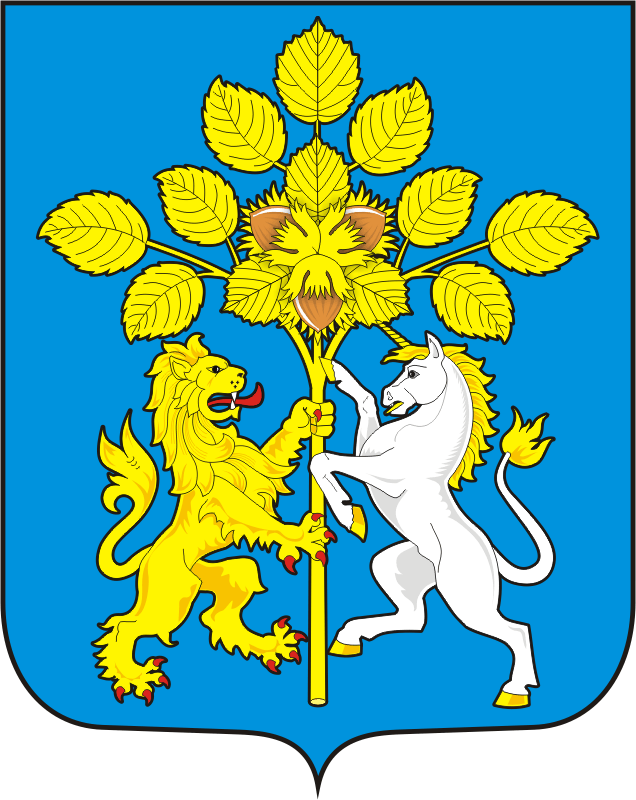 Периодическое печатное издание муниципального образования Спасский сельсовет Саракташского района Оренбургской областиИнформационный бюллетеньСпасский сельсовет29 ноября 2023 года № 8 СОВЕТ ДЕПУТАТОВ МУНИЦИПАЛЬНОГО ОБРАЗОВАНИЯСПАССКИЙ СЕЛЬСОВЕТ САРАКТАШСКОГО РАЙОНАОРЕНБУРГСКОЙ ОБЛАСТИ ВТОРОГО СОЗЫВАР Е Ш Е Н И Едвадцать восьмого заседания Совета депутатов Спасского сельсовета______________________второго созыва_______________________________24.11.2023                                     с.Спасское                                                 №112О бюджете Спасского сельсовета на 2024 год и на плановый период 2025 и 2026 годов	Рассмотрев основные параметры местного бюджета на 2024 год и на плановый период 2025 и 2026 годов Совет депутатов Спасского сельсоветаРЕШИЛ:1. Утвердить основные характеристики местного бюджета на 2024 год в размерах:1) прогнозируемый общий объем доходов – 7 033 800 рублей;2) общий объем расходов– 7 033 800 рублей; 3) прогнозируемый дефицит местного бюджета – 0,00 рублей;4) верхний предел муниципального долга МО Спасский сельсовет на 1 января 2024 года - 0,00 руб. в том числе верхний предел долга по муниципальным гарантиям - 0,00 рублей 2. Утвердить основные характеристики бюджета МО Спасский сельсовет на 2025 и 2026 годы в размерах:1) прогнозируемый общий объем доходов на 2025 год – 6 644 600 руб., на 2026 год – 6 792 700 рублей.2) Общий объем расходов на 2025 год – 6 644 600 руб., в том числе условно утвержденные расходы – 0,00 руб., на 2026 год – 6 792 700 руб., в том числе условно утвержденные расходы – 0,00 рублей; 3) прогнозируемый дефицит на 2025 год – 0,00 рублей, на 2026год – 0.00 рублей;4) верхний предел муниципального долга бюджета поселения на 1 января 2026 года - 0,00 рублей, на 1 января 2027 года – 0.00 рублей, в том числе верхний предел долга по муниципальным гарантиям МО Спасский сельсовет на 1 января 2026 года - 0,00 рублей, на 1 января 2027 года – 0,00 рублей.        3. Утвердить источники финансирования дефицита бюджета МО Спасский сельсовет на 2024 год и на плановый период 2025 и 2026 годов согласно приложению 1;        4. Учесть поступление доходов в бюджет поселения по кодам видов доходов, подвидов доходов на 2024 год и на плановый период 2025 и 2026 годов, согласно приложению 2;        5. Утвердить распределение бюджетных ассигнований бюджета поселения по разделам и подразделам классификации расходов бюджета поселения на 2024 год и на плановый период 2025 и 2026 годов, согласно приложению 3;        6. Утвердить распределение бюджетных ассигнований бюджета поселения, целевым статьям (муниципальным программам и непрограммным направлениям деятельности), по разделам и подразделам, по группам и подгруппам видов расходов классификации расходов на 2024 год и на плановый период 2025 и 2026 годов согласно приложению 4;        7. Утвердить ведомственную структуру расходов бюджета поселения на 2024год и на плановый период 2025 и 2026 годов согласно приложению 5;        8. Утвердить объем и распределение бюджетных ассигнований бюджета поселения по целевым статьям (муниципальным программам и непрограммным направлениям деятельности), разделам, подразделам, группам, и подгруппам видов расходов классификации расходов на 2024 год и на плановый период 2025 и 2026 годов согласно приложению 6;        9. Установить следующие дополнительные основания для внесения изменений в бюджетную роспись бюджета поселения без внесения изменений в настоящее решение:перераспределение бюджетных ассигнований, предусмотренных главным распорядителем средств бюджета поселения, между направлениями расходов в пределах общего объема бюджетных ассигнований программной (непрограммной) статьи кода целевой статьи расходов, видами расходов в целях исполнения обязательств бюджета поселения;перераспределение бюджетных ассигнований, в целях обеспечения условий софинансирования, получения средств из других бюджетов бюджетной системы Российской Федерации, за исключением публично-нормативных обязательств, оплаты труда и коммунальных услуг;увеличение расходов бюджета поселения на фактически поступающие в бюджет поселения средства в случае и порядке, установленным пунктом 5 статьи 242 Бюджетного кодекса Российской Федерации;перераспределение бюджетных ассигнований, предусмотренных бюджету поселения бюджетных средств, в размере, необходимом для исполнения обязательств, предусмотренных заключенными соглашениями о предоставлении межбюджетных трансфертов бюджету МО Спасский сельсовет и (или) нормативными правовыми актами, устанавливающими правила предоставления межбюджетных трансфертов; увеличение бюджетных ассигнований в случае поступления (выделения) субсидий, субвенций, иных межбюджетных трансфертов и безвозмездных поступлений от юридических лиц, имеющих целевое назначение, сверх объемов, утвержденных настоящим решением;перераспределение бюджетных ассигнований МО Спасский сельсовет бюджетных средств в целях реализации региональных проектов, направленных на достижение целей и решение задач национальных и федеральных проектов, и приоритетных проектов Оренбургской области, приоритетных проектов Саракташского района;увеличение бюджетных ассигнований МО Спасский сельсовет бюджетных средств сверх объемов, утвержденных настоящим решением, за счет поступающих из федерального, областного и (или) районного бюджетов межбюджетных трансфертов, не имеющих целевого характера, в целях реализации региональных проектов и (или) проектов Спасского сельсовета направленных на достижение целей и решение задач национальных и федеральных проектов, приоритетных проектов и муниципальных программ МО Спасский сельсовет;перераспределение бюджетных ассигнований главных распорядителей бюджетных средств на финансовое обеспечение мероприятий муниципальных программ МО Спасский сельсовет между мероприятиями муниципальных программ сельского поселения, а также разделами (подразделами), видами расходов в целях исполнения обязательств бюджета поселения;перераспределение бюджетных ассигнований, предусмотренных на социальные выплаты гражданам, кроме публичных нормативных социальных выплат, между видами социальных выплат при образовании экономии в ходе исполнения бюджета поселения;перераспределение бюджетных ассигнований, предусмотренных МО Спасский сельсовет бюджетных средств по непрограммным направлениям деятельности, между разделами (подразделами), целевыми статьями, видами расходов при образовании экономии в ходе исполнения бюджета поселения;перераспределение бюджетных ассигнований на финансовое обеспечение мероприятий, связанных с предотвращением влияния ухудшения экономической ситуации на развитие отраслей экономики, с профилактикой и устранением последствий распространения коронавирусной инфекции, а также на иные цели, определенные местной администрацией;перераспределение бюджетных ассигнований между видами источников финансирования дефицита местного бюджета;увеличение (сокращение) бюджетных ассигнований в случае получения (сокращения) дотации из других бюджетов бюджетной системы Российской Федерации.        10. Утвердить объем бюджетных ассигнований муниципального дорожного фонда бюджета поселения на 2024 год в сумме 1 028 000руб, на 2025 год       1 051 000 руб., на 2026 год 1 091 000 руб.         11. Утвердить общий объем бюджетных ассигнований на исполнение публичных нормативных обязательств на 2024 год в сумме 0,00руб., на 2025 год 0,00 руб., на 2026 год 0,00 руб. согласно приложению № 7.        12. Утвердить распределение иных межбюджетных трансфертов, на осуществление переданных поселением в район полномочий, предоставляемых из бюджета сельского поселения в районный бюджет на 2024 год и на плановый период 2025 и 2026 годов согласно приложению № 8.        13. Утвердить основные параметры первоочередных расходов местного бюджета на 2024 год согласно приложению №9.        14. Установить предельный объем муниципального долга местного бюджета на 2024 год 0,00 рублей, на 2025 год 0,00 рублей, на 2026 год 0,0 рублей.        15. Контроль за исполнением данного решения возложить на постоянную комиссию Совета депутатов местного бюджета по бюджетной, налоговой и финансовой политике, собственности и экономическим вопросам, торговле и быту (Лашманов А.Н.)        16. Настоящее решение вступает в силу после его опубликования на официальном сайте администрации МО Спасский сельсовет и распространяется на правоотношения, возникшие с 1 января 2024 года.СОВЕТ ДЕПУТАТОВМУНИЦИПАЛЬНОГО ОБРАЗОВАНИЯСПАССКИЙ СЕЛЬСОВЕТСАРАКТАШСКОГО РАЙОНАОРЕНБУРГСКОЙ ОБЛАСТИВТОРОГО СОЗЫВАР Е Ш Е Н И Евнеочередного заседания Совета депутатовСпасского сельсовета второго созыва24.11.2023                                       с. Спасское                                                  № 113О направлении проекта бюджета муниципального образования Спасского сельсовета на 2024 год и на плановый период 2025 и 2026 годов в постоянную комиссию по бюджетной, налоговой и финансовой политике, собственности и экономическим вопросам, торговле и быту	Рассмотрев основные параметры местного бюджета на 2024 год и на плановый период 2025 и 2026 годов Совет депутатов Спасского сельсоветаРЕШИЛ:	Направить проект бюджета в постоянную комиссию по бюджетной, налоговой и финансовой политике, собственности и экономическим вопросам, торговле и быту для подготовки заключения.Контроль за исполнением данного решения возложить на постоянную комиссию по бюджетной, налоговой и финансовой политике, собственности экономическим вопросам, торговле и быту (Лашманов А.Н.)3. Настоящее решение вступает в силу со дня его подписания.Председатель Совета Депутатов                                                      Р.Г. МагомедовГлава муниципального образования                                                 А.М. ГубанковСОВЕТ ДЕПУТАТОВ МУНИЦИПАЛЬНОГО ОБРАЗОВАНИЯ СПАССКИЙ СЕЛЬСОВЕТ САРАКТАШСКОГО РАЙОНА ОРЕНБУРГСКОЙ ОБЛАСТИВТОРОЙ СОЗЫВРЕШЕНИЕдвадцать восьмого заседания Совета депутатов Спасского сельсовета второго созыва 24.11.2023 года                      с.Спасское                                         № 114           Руководствуясь Федеральным законом от 06.10.2003 № 131-ФЗ «Об общих принципах организации местного самоуправления в Российской Федерации», Бюджетным кодексом Российской Федерации, Уставом муниципального образования Спасский сельсовет, заслушав и обсудив финансово-экономическое обоснование главы муниципального образования Спасский сельсовет по вопросу передачи части полномочий администрации муниципального образования Спасский сельсовет администрации муниципального образования Саракташский район на 2024 год, Совет депутатов Спасского сельсовета Р Е Ш И Л :1. Администрации муниципального образования Спасский сельсовет Саракташского района Оренбургской области передать Контрольно-счётному органу «Счётная палата» Саракташского района часть полномочий по осуществлению внешнего муниципального финансового контроля на 2024 год.2. Администрации муниципального образования Спасский сельсовет заключить Соглашение с Контрольно-счётным органом «Счётная палата» Саракташского района о передаче части своих полномочий на 2024 год в сфере осуществления внешнего муниципального финансового контроля согласно пункту 1 данного решения.3. Настоящее решение вступает в силу после его обнародования и подлежит размещению на официальном сайте администрации муниципального образования Спасский сельсовет Саракташского района Оренбургской области.4. Контроль за исполнением данного решения возложить на постоянную комиссию по бюджетной, налоговой и финансовой политике, собственности и экономическим вопросам, торговле и быту (Лашманов А.Н.)Председатель                                                    Глава  муниципального                         Совета депутатов сельсовета                            образования ____________Р.Г.Магомедов                        ____________  А.М.Губанков        СОВЕТ ДЕПУТАТОВ МУНИЦИПАЛЬНОГО ОБРАЗОВАНИЯ СПАССКИЙ СЕЛЬСОВЕТ САРАКТАШСКОГО РАЙОНА ОРЕНБУРГСКОЙ ОБЛАСТИВТОРОЙ СОЗЫВРЕШЕНИЕдвадцать восьмого заседания Совета депутатов Спасского сельсовета второго созыва 24.11.2024                                       с.Спасское                                             № 115О передаче части полномочий по подготовке проектов документов и расчетов, необходимых для составления проекта бюджета, исполнения бюджета муниципального образования Спасский сельсовет Саракташского района и полномочий по ведению бюджетного учета и формированию бюджетной отчетности администрации муниципального образования Спасский сельсовет Саракташского районаВ целях оптимизации расходов на содержание органов местного самоуправления, руководствуясь частью 4 статьи 15 Федерального Закона от 6 октября 2003 года № 131 – ФЗ « Об общих принципах организации местного самоуправления в Российской Федерации», Бюджетным кодексом Российской Федерации, распоряжением главы Саракташского района от 25.11.2016г. № 123-р, Уставом Спасского сельсовета Саракташского района.Совет депутатов Спасского сельсоветаР Е Ш И Л: 1. Администрации Спасского сельсовета Саракташского района передать администрации муниципального образования Саракташский район часть полномочий по подготовке проектов документов и расчетов, необходимых для составления проекта бюджета, исполнения бюджета муниципального образования Спасский сельсовет Саракташского района и полномочий по ведению бюджетного учета и формированию бюджетной отчетности на 2024 год. 2.Администрации муниципального образования Спасский сельсовет заключить соглашение с администрацией муниципального образования Саракташский район о передаче части полномочий согласно пункту 1 данного решения. 3. Контроль за исполнением данного решения возложить на постоянную комиссию Совета депутатов сельсовета по бюджетной, налоговой и финансовой политике, собственности и экономическим вопросам, торговле и быту (Лашманов А.Н.)4. Настоящее решение вступает в силу со дня его подписания и подлежит размещению на официальном сайте администрации Спасского сельсовета Саракташского района Оренбургской области.Председатель                                                    Глава  муниципального                         Совета депутатов сельсовета                            образования ____________Р.Г.Магомедов                        ____________  А.М.Губанков                                                                                                                                       Разослано: администрации сельсовета, администрации района, прокурору района, постоянной комиссии по бюджетной, налоговой и финансовой политике, собственности и экономическим вопросам, торговле и быту СОВЕТ ДЕПУТАТОВ МУНИЦИПАЛЬНОГО ОБРАЗОВАНИЯ СПАССКИЙ СЕЛЬСОВЕТ САРАКТАШСКОГО РАЙОНА ОРЕНБУРГСКОЙ ОБЛАСТИВТОРОЙ СОЗЫВРЕШЕНИЕдвадцать восьмого заседания Совета депутатов Спасского сельсовета второго созыва 24 ноября 2023 года                      с.Спасское                                         № 116Заслушав и обсудив финансово-экономическое обоснование главы муниципального образования Спасский сельсовет по вопросу передачи части полномочий администрации муниципального образования Спасский  сельсовет администрации муниципального образования Саракташский район на 2024 год, руководствуясь Федеральным законом от 06.10.2003 № 131-ФЗ «Об общих принципах организации местного самоуправления в Российской Федерации», Бюджетным кодексом Российской Федерации, Уставом муниципального образования Спасский сельсоветСовет депутатов Спасского сельсоветаР Е Ш И Л :1. Администрации муниципального образования Спасский сельсовет Саракташского района Оренбургской области передать администрации муниципального образования Саракташский район осуществление части своих полномочий согласно приложению к настоящему решению.2. Администрации муниципального образования Спасский сельсовет заключить Соглашение с администрацией муниципального образования Саракташский район о передаче осуществления части своих полномочий на 2024 год согласно пункту 1 данного решения.3. Настоящее решение вступает в силу после его обнародования и подлежит размещению на официальном сайте администрации муниципального образования Спасский сельсовет Саракташского района Оренбургской области.4. Контроль за исполнением данного решения возложить на постоянную комиссию по бюджетной, налоговой и финансовой политике, собственности и экономическим вопросам, торговле и быту (Лашманов А.Н.)Председатель                                                                 Глава  муниципального                                                                                  Совета депутатов сельсовета 	                                      образования                                                              ______________ Р.Г.Магомедов                 __________________ А.М.Губанков Разослано: администрации района, постоянной комиссии, прокурору района                                    Приложение  к решению                                                                                           Совета депутатов					                                        Спасского сельсовета  					                                        от 24.11.2023 № 116П Е Р Е Ч Е Н Ьчасти полномочий администрации муниципального образованияСпасский сельсовет Саракташского района Оренбургской области, передаваемых  администрации муниципального образования Саракташский район на 2024 годПо обеспечению услугами организаций культуры и библиотечного обслуживания жителей поселения Статьи расходов:1. Заработная плата (Ст.211);2. Прочие несоциальные выплаты персоналу в денежной форме (Ст.212);           3.  Начисления на выплаты по оплате труда (Ст.213);           4.  Прочие работы, услуги (Ст.226);          5. Социальные пособия и компенсации персоналу в денежной форме          (Ст.266);          6. Увеличение стоимости основных средств (Ст.310);          7. Увеличение стоимости мягкого инвентаря (Ст.345);          8. Увеличение стоимости прочих оборотных запасов              (материалов)(Ст.346);           9. Увеличение стоимости прочих материальных запасов однократного           применения(Ст.349).2. По градостроительной деятельности:        2.1 Выдача разрешений на строительство, на ввод объектов в эксплуатацию при осуществлении строительства, реконструкции объектов капитального строительства, расположенных на территориях поселений        2.2. Выдача уведомлений об окончании строительства, уведомление о соответствии построенных или реконструированных объекта индивидуального жилищного строительства или садового дома требованиям законодательства о градостроительной деятельности либо о несоответствии построенных или реконструированных объекта индивидуального жилищного строительства или садового дома требованиям законодательства о градостроительной деятельности.        2.3 Выдача  уведомлений о соответствии указанных в уведомлении о планируемых строительстве или реконструкции объекта индивидуального жилищного  строительства или садового дома параметров объекта индивидуального жилищного строительства или садового дома установленным параметрам и допустимости размещения  объекта индивидуального жилищного строительства или садового дома на земельном участке либо о несоответствии указанных в уведомлении о планируемых строительстве или реконструкции объекта индивидуального жилищного  строительства или садового дома параметров объекта индивидуального жилищного строительства или садового дома установленным параметрам и допустимости размещения  объекта индивидуального жилищного строительства или садового дома на земельном участке.        2.4 Подготовка, регистрация градостроительного плана земельного участка.       3. Осуществление организации водоснабжения населения.       4. Осуществления муниципального земельного контроля.          5. Осуществление полномочий в сфере внутреннего муниципального финансового контроля.6. По формированию и обеспечению деятельности комиссии по соблюдению требований к служебному поведению муниципальных служащих и урегулированию конфликта интересов, рассмотрению вопросов, относящихся к полномочиям комиссии, в отношении муниципальных служащих в сельском поселении.7. Юридическому сопровождению:- оформления земельных участков сельскохозяйственного назначения, находящихся в муниципальной собственности и собственности граждан, в том числе представительство  в судах общей юрисдикции и арбитражных судах, территориальных органах государственной власти Российской Федерации, иных органах,  включая оформление иной недвижимости;- подготовке проекта Устава муниципального образования Спасский  сельсовет, проектов муниципальных правовых актов о внесении изменений и дополнений в Устав муниципального образования Спасский  сельсовет, проектов муниципальных правовых актов;- консультированию по правовым вопросам, связанным с текущей деятельностью Администрации Спасского  сельсовета;- подготовке документов, проектов договоров Администрации Спасского  сельсовета с целью их приведения в соответствие с действующим законодательством РФ;- осуществлению правовой экспертизы хозяйственных договоров;- составлению протоколов разногласий к договорам;- консультированию сотрудников Администрации Спасского  сельсовета по вопросам жилищного, семейного, гражданского законодательства;- представительству Администрации Спасского  сельсовета в судах общей юрисдикции и арбитражных судах, территориальных органах государственной власти Российской Федерации, включая правоохранительные, налоговые органы, органы местного самоуправления, иные органы, совершая все необходимые юридические и фактические действия.АДМИНИСТРАЦИЯ  СПАССКОГО СЕЛЬСОВЕТА    САРАКТАШСКОГО РАЙОНА ОРЕНБУРГСКОЙ ОБЛАСТИП О С Т А Н О В Л Е Н И Е _________________________________________________________________________________________________________03.11.2023 				с.  Спасское			        № 63-пОб утверждении отчета об исполнении местного бюджета за 9 месяцев 2023 годаВ соответствии с пунктом 5 статьи 264.2 Бюджетного кодекса Российской Федерации и статьёй 26 Положения о бюджетном процессе в муниципальном образовании Спасский сельсовет Саракташского района Оренбургской области, утвержденном решением Совета Депутатов Спасского сельсовета от 26 июня 2019 года №148, с изменением от 29 ноября 2019 года №1631. Утвердить отчет об исполнении местного бюджета за 9 месяцев 2023 года по доходам в сумме 4 799 246,18 рублей, по расходам в сумме 5 118 745,61  рублей, с превышением расходов над доходами (дефицит) в сумме 319 499,43  рублей с показателями:     по доходам местного бюджета по кодам классификации доходов бюджетов согласно приложению №1;     по расходам местного бюджета по разделам, подразделам классификации расходов бюджетов согласно приложению №2;     по источникам финансирования дефицита местного бюджета по группам, подгруппам классификации источников финансирования дефицита бюджетов и группам классификации операций сектора государственного управления согласно приложению №3;2. Специалисту 1 категории муниципального образования Спасский сельсовет Демидовой Ж.Н. направить отчёт об исполнении местного бюджета за 9 месяцев 2023 года в Совет Депутатов Спасского сельсовета и контрольно-счётный орган «Счетная палата» муниципального образования Саракташский район.3. Обнародовать настоящее постановление и разместить на официальном сайте Администрации Спасского сельсовета в сети Интернет .4. Контроль за исполнением данного постановления  оставляю за собой.5. Настоящее постановление вступает в силу со дня его подписания.Глава муниципального образования				     А.М. ГубанковРазослано: администрации района, прокуратуру района, в делоАДМИНИСТРАЦИЯ  СПАССКОГО СЕЛЬСОВЕТА               САРАКТАШСКОГО РАЙОНА ОРЕНБУРГСКОЙ ОБЛАСТИП О С Т А Н О В Л Е Н И Е _________________________________________________________________________________________________________16.11.2023 				с.  Спасское			        № 64-пО разрешении на размещение объектов на землях или земельных участках, находящихся в государственной или муниципальной собственности, без предоставления земельных участков и установления сервитутовВ соответствии с пунктом 3 статьи 39.36 Земельного кодекса Российской Федерации от 25.10.2001 N 136-Ф3, Постановлением Правительства РФ от 27 ноября 2014 г. N 1244 «Об утверждении правил выдачи разрешения на использование земель или земельного участка, находящегося в государственной или муниципальной собственности», Постановлением Правительства РФ от 03.12.2014 N 1300  "Об утверждении перечня видов объектов, размещение которых может осуществляться на землях или земельных участках, находящихся в государственной или муниципальной собственности, без предоставления земельных участков и установления сервитутов", Постановлением Правительства Оренбургской области от  17 марта 2016 г. N 178-п «Об утверждении положения о порядке и условиях размещения объектов на землях или земельных участках, находящихся в государственной или муниципальной собственности, без предоставления земельных участков и установления сервитутов», Уставом МО Спасский сельсовет Саракташского района Оренбургской области, на основании заявления инженера – строителя ПТО О.Х. Баймашкиной, АО «Газпром газораспределение Оренбург» в г. Медногорск, действующей на основании доверенности № 25 от 29.12.2022 года:Разрешить АО «Газпром газораспределение Оренбург» (ИНН 5610010369) использование без предоставления земельного участка и установления сервитутов для размещения объекта капитального строительства (линейного сооружения) в целях обеспечения населения и организаций коммунальными услугами, в частности - поставки газа, к объекту: Газопровод к объекту: Индивидуальный жилой дом, Оренбургская область, Саракташский район, с. Нижнеаскарово, ул.Набережная, д. 3.Местоположение земельного участка: Оренбургская область, Саракташский район, с.Нижнеаскарово, ул.Набережная, в соответствии с прилагаемой схемой земельного участка, площадью 21 кв.м., на срок - с момента строительства до 31.12.2023 года, при условии соблюдения градостроительных, строительных норм и правил, требований санитарно-эпидемиологического надзора, пожарной безопасности, соблюдений охранных зон линейных объектов, экологического надзора и иных требований технических норм.АО «Газпром газораспределение Оренбург»:а) Привести земельные участки в состояние пригодное для использования в соответствии с разрешенным использованием, в случае если использование земель или земельных участков привело к порче или уничтожению плодородного слоя почвы в границах таких земель или земельных участков;б) Установить охранные (защитные) зоны в случаях, предусмотренных законодательством Российской Федерации;в) По окончании работ выполнить контрольную  геодезическую   съемку выполненных работ и безвозмездно передать один экземпляр такой геодезической съемки в администрацию МО Спасский сельсовет Саракташского района Оренбургской области для размещения в информационной системе обеспечения градостроительной деятельности;г) В случае, если использование земельных участков, находящихся в государственной или муниципальной собственности, на основании настоящего разрешения на использование земельных участков привело к порче либо уничтожению плодородного слоя почвы в границах таких земельных участков, лица, которые пользовались такими землями или земельными участками, обязаны:- привести такие земли или земельные участки в состояние, пригодное для их использования в соответствии с разрешенным использованием;- выполнить необходимые работы по рекультивации таких земель или земельных участков.3.Установить возможность досрочного прекращения действия разрешения по основаниям, предусмотренным законодательством Российской Федерации.Контроль за исполнением настоящего постановления оставляю за собой.Настоящее постановление вступает в силу со дня подписания.Глава муниципального образования                             	             А.М. ГубанковРазослано: администрации района, прокуратуре района, места для обнародования, сайт сельсовета, в дело. Схема границ предполагаемых к использованию земель или части земельного участка на кадастровом плане территорииЦель размещения: строительство объекта «Газопровод к объекту: Индивидуальный жилой дом Саракташский р-н, Нижнеаскаровос, Набережнаяул, д. 3»Местоположение/кадастровый №: Российская Федерация,Оренбургская область, р-н Саракташский, с/с Спасский, с. Нижнеаскарово, ул. Набережная/ 56:26:1001001.Площадь части участка (земель), необходимая для размещения объекта:21 кв. м.Предполагаемый к использованию земельный участок пересекает ЗОУИТ: 56:26-6.13, 56:26-6.1948, 56:26-6.1812.На предполагаемом к использованию земельном участке не расположены объекты капитального строительстваАДМИНИСТРАЦИЯ  СПАССКОГО СЕЛЬСОВЕТА                                  САРАКТАШСКОГО РАЙОНА ОРЕНБУРГСКОЙ ОБЛАСТИРАСПОРЯЖЕНИЕ_______________________________________________________________________________________________________02.11.2023       		    с. Спасское			                № 65-1-пОб утверждении перечня муниципальных программ муниципального образования Спасский сельсовет Саракташского района Оренбургской области        В соответствии с требованиями статьи 179 Бюджетного кодекса Российской Федерации, статьи 184.2, Федерального закона от 07.05.2013 г. №104-ФЗ «О внесении изменений в Бюджетный кодекс Российской Федерации и отдельные законодательные акты Российской Федерации в связи с совершенствованием бюджетного процесса» и в целях формирования программного бюджета Спасского сельского поселения        1. Утвердить Перечень муниципальных программ муниципального образования Спасский сельсовет Саракташского района Оренбургской области (приложение 1).        2. Контроль за исполнением постановления оставляю за собой.        3. Постановление вступает в силу с момента подписания.Глава муниципального образования                                             А.М. Губанков Разослано: финансовый отдел администрации Саракташского района, официальный сайт, в дело                                                                                              Приложение 1                                                                                                                               к постановлению администрации                                      Спасский сельсовет                                                                                                                                                                                от 02.11.2023 № 65-1-п ПЕРЕЧЕНЬмуниципальных программ Спасского сельсоветаАДМИНИСТРАЦИЯ  МО СПАССКИЙ СЕЛЬСОВЕТ     САРАКТАШСКОГО РАЙОНА ОРЕНБУРГСКОЙ ОБЛАСТИП О С Т А Н О В Л Е Н И Е _________________________________________________________________________________________________________02.11.2023        		    с.  Спасское			                № 65-2-пО внесении изменений в муниципальную программу «Реализация муниципальной политики на территории муниципального образования Спасский сельсовет Саракташского района Оренбургской области» на 2023-2030 годыВ соответствии с Бюджетным кодексом Российской Федерации, Федеральным законом от 06.10.2003 №131-ФЗ «Об общих принципах организации местного самоуправления в Российской Федерации», постановлением администрации МО Спасский сельсовет от 02.11.2022 года № 86-п «Об утверждении Порядка разработки, реализации и оценки эффективности муниципальных программ муниципального образования Спасский сельсовет Саракташского района Оренбургской области», руководствуясь Уставом МО Спасский сельсовет1. Внести изменения в муниципальную программу «Реализация муниципальной политики на территории муниципального образования Спасский сельсовет Саракташского района Оренбургской области» на 2023-2030 годы согласно приложению.2. Установить, что в ходе реализации Программы отдельные мероприятия могут уточняться, а объемы их финансирования корректироваться с учетом утвержденных расходов местного бюджета. 3. Контроль за выполнением настоящего постановления оставляю за собой.4. Настоящее постановление вступает в силу со дня его официального опубликования на официальном сайте администрации Спасского сельсовета и распространяется на правоотношения, возникшие с 1 января 2024 годаГлава муниципального образования                                             А.М. Губанков Разослано: прокурору района, финансовый отдел администрации Саракташского района, официальный сайт, в дело.  Приложение № 1к постановлению администрации МО Спасский сельсоветСаракташского районаОренбургской областиот 02.11.2023 № 65-2 - пПаспорт муниципальной программы Спасского сельсоветаРеализация муниципальной политики на территории муниципального образования Спасский сельсовет Саракташского района Оренбургской области(наименование муниципальной программы)Стратегические приоритеты развития муниципальной программыМестное самоуправление в Российской Федерации составляет одну из основ конституционного строя. Его значение в политической системе российского общества определяется тем, что это тот уровень власти, который наиболее приближен к населению, им формируется и ему непосредственно подконтролен, решает вопросы удовлетворения основных жизненных потребностей населения. Эффективное местное самоуправление является одним из условий социально-экономического развития муниципального образования, повышения качества жизни населения, повышения доверия населения к власти.Осуществление органами местного самоуправления своих полномочий и функций определяется, прежде всего, тремя факторами:- состоянием системы органов местного самоуправления, их функционально-должностной структурой;- состоянием кадрового состава и, прежде всего, профессионализмом работников органов местного самоуправления;- наличием инструментов и способов взаимодействия населения и органов местного самоуправления.Помимо своих полномочий, муниципальное образование Спасский сельсовет осуществляет выполнение части переданных полномочий Российской Федерации по осуществлению первичного воинского учета органами местного самоуправления поселений.Муниципальное образование Спасский сельсовет (далее – МО) передает часть полномочий по обеспечению услугами организаций культуры и библиотечного обслуживания жителей сельсовета муниципальному району по вопросам:- организации библиотечного обслуживания населения, комплектования и обеспечения сохранности библиотечных фондов библиотек сельсовета;- создание условий для организации досуга и обеспечения жителей сельсовета услугами организаций культуры;- сохранения, использования и популяризации объектов культурного наследия (памятников истории и культуры), находящихся в собственности поселения, охрана объектов культурного наследия (памятников истории и культуры) местного (муниципального) значения, расположенных на территории сельсовета;- создание условий для развития местного традиционного народного художественного творчества, участия в сохранении, возрождении и развитии народного художественных промыслов в сельсовете.На территории сельсовета проживает 890 человек. Численность населения в трудоспособном возрасте по состоянию на 01.01.2023 года составляет 938 человек, число домовладений 416, число населённых пунктов 5. Протяженность автомобильных дорог общего пользования составляет 11,86 км. Основными направлениями деятельности администрации сельсовета являются: - мобилизация доходных источников местного бюджета;- повышение эффективности расходования бюджетных средств;- обеспечение выполнения части, переданных органами власти другого уровня, полномочий;- обеспечение деятельности аппарата управления;- реализация намеченных мероприятий по капитальному ремонту, ремонту дорог и их содержанию;- благоустройство территории и др.На территории МО Спасский сельсовет в 2022-2023гг проведенымероприятия, направленные на улучшение жизни населения: 1. Произведен капитальный ремонт постамента обелиска воинам-освободителям Великой Отечественной войны 1941-1945г.г. в селе Нижнеаскарово  в рамках инициативного бюджетирования.2. Произведен капитальный  ремонт Спасского Дома культуры: Разборка зданий методом обрушения: кирпичных неотапливаемых(100 м3 строительного объема, включая подвал), Демонтаж  металлических дверных блоков в готовые проемы, разборка мелкоблочных стен, штукатурка по сетке без устройства каркаса: улучшенная стен, Кладка стен из легкобетонных камней без облицовки: при высоте этажа до 4 (м3)3. Отремонтированы подъездные пути со стороны ул. Лесная к переезду через реку Чина.4. Отремонтировали дорогу, ведущую к Спасской СОШ: полотно отсыпали ПГС, нарезали боковые продольные канавы (кюветы), проходящие вдоль земляного полотна насыпи для сбора и отвода воды с поверхности дороги, прогредировали.Важную роль играют информатизация сферы управления, так как она не только повышает эффективность управления на всех его уровнях, но и позволяет повысить эффективность целенаправленной деятельности в других сферах.Для информирования населения создан официальный интернет - сайт МО Спасский сельсовет http://admspasskoe.ru/, на котором размещается информация о деятельности органов местного самоуправления. В соответствии с законодательством на сайте публикуются нормативные правовые акты, принятые главой сельского поселения, администрацией сельсовета и Советом депутатов муниципального образования.Основные приоритеты деятельности администрации МО Спасского сельсовета (далее – администрации):- определение долгосрочной стратегии и этапов градостроительного планирования развития территории МО Спасский сельсовет;-повышение эффективности и результативности деятельности администрации;- исполнение полномочий по решению вопросов местного значения в соответствии с федеральными законами, законами Оренбургской области и муниципальными правовыми актами. - профилактика правонарушений и обеспечение общественной безопасности на территории сельсовета;- усиление системы противопожарной безопасности на территории МО Спасский сельсовет, создание необходимых условий для укрепления пожарной безопасности, снижение гибели, травматизма людей на пожарах, уменьшение материального ущерба от пожаров;- обеспечение свободы творчества и прав граждан на участие в культурной жизни.Цель Программы - создание условий для обеспечения устойчивого роста экономики и повышения эффективности управления в МО Спасский сельсовет.АДМИНИСТРАЦИЯ  МО СПАССКОГО СЕЛЬСОВЕТА       САРАКТАШСКОГО РАЙОНА ОРЕНБУРГСКОЙ ОБЛАСТИП О С Т А Н О В Л Е Н И Е _________________________________________________________________________________________________________02.11.2023       		    с.  Спасское			                № 66-1-п Об утверждении порядка разработки, реализации и оценки эффективности муниципальных программ Спасского сельсовета.	На основании статей 179 и 179.3 Бюджетного кодекса Российской Федерации, Устава муниципального образования Спасский сельсовет Саракташского района Оренбургской области с целью эффективного использования бюджетных средств, совершенствования программно-целевого обеспечения процессов управления Порядок разработки, реализации и оценки эффективности муниципальных программ Спасского сельсовета, утвержденный постановлением 86-п от 02.11.2022 Администрации МО Спасский сельсовет Саракташского района Оренбургской области оставить без изменений;Методику оценки эффективности реализации муниципальных программ Спасского сельсовета утвержденный постановлением 86-п от 02.11.2022 Администрации МО Спасский сельсовет Саракташского района Оренбургской области оставить без изменений;4. Контроль за исполнением настоящего постановления возложить на бухгалтера администрации Спасский сельсовет Кудрявцеву В.Ф.5. Постановление вступает в силу после его официального опубликования путем размещения на официальном сайте администрации  Спасский сельсовет Саракташского района. Глава МО Спасский сельсовет                                             А.М. Губанков Разослано: прокурору района, финансовый отдел администрации Саракташского района, официальный сайт, в делоПриложение № 1к постановлению администрации МО Спасский сельсоветСаракташского районаОренбургской областиот 02.11.2023 № 66-1-пПорядокразработки, реализации и оценки эффективностимуниципальных программ Спасского сельсоветаОбщие положения1. Настоящий Порядок определяет правила разработки муниципальных программ Спасского сельсовета, реализации и проведения оценки эффективности реализации муниципальных программ Спасского сельсовета.2. Муниципальная программа Спасского сельсовета - документ стратегического планирования, содержащий комплекс планируемых мероприятий (результатов), взаимоувязанных по задачам, срокам осуществления, исполнителям, ресурсам и обеспечивающих наиболее эффективное достижение целей и решение задач социально-экономического развития Спасского сельсовета.3. Предметом муниципальной программы Спасского сельсовета (далее – муниципальная программа), является достижение приоритетов и целей социально-экономического развития Спасского сельсовета в рамках конкретной отрасли или сферы.В состав муниципальных программ в соответствии со сферами их реализации подлежат включению направления деятельности органов местного самоуправления Спасского сельсовета4. Понятия, используемые в настоящем Порядке:Ответственный исполнитель муниципальной программы - администрация Спасского сельсовета Саракташского района;Показатель муниципальной программы – количественно измеримая характеристика достижения целей муниципальной программы и отражающая конечные общественно значимые социально-экономические результаты от реализации муниципальной программы. Структурные элементы муниципальной программы – региональные проекты, ведомственные проекты, приоритетные проекты, в совокупности, составляющие проектную часть муниципальной программы, комплексы процессных мероприятий.Понятия «региональный проект» и «приоритетный проект» используются в значениях, установленных в соответствии с нормативными правовыми актами, устанавливающими порядок организации проектной деятельности в Правительстве Российской Федерации, органах исполнительной власти Оренбургской области. Комплекс процессных мероприятий – группа скоординированных мероприятий (результатов), имеющих общую целевую направленность на выполнение функций и решение текущих задач органов исполнительнойвласти, соответствующих положениям о таких органах исполнительной власти. Налоговые расходы - выпадающие доходы бюджета Спасского сельсовета, обусловленные налоговыми льготами, освобождениями и иными преференциями по налогам, предусмотренными в качестве мер государственной (муниципальной) поддержки в соответствии с целями муниципальных программ.5. Для муниципальной программы формулируются цели, которые должны соответствовать приоритетам социально-экономического развития Спасского сельсовета в соответствующей сфере и определять конечные результаты реализации муниципальной программы.Для цели муниципальной программы формируются показатели, отражающие конечные общественно значимые социально-экономические результаты от реализации муниципальной программы. 6. Муниципальная программа включает в себя структурные элементы, направленные на решение целей муниципальной программы.Под задачами структурного элемента муниципальной программы понимается итог деятельности, направленный на достижение определенных изменений в социально – экономической сфере.Решение задач структурного элемента муниципальной программы направлено на достижение цели муниципальной программы.7. Муниципальная программа утверждается постановлением администрации Спасского сельсовета.В состав утверждаемой постановлением администрации Спасского сельсовета части муниципальной программы входят документы, указанные в подпунктах «а» - «и» пункта 9 настоящего Порядка.II. Требования к содержанию муниципальной программы8. Разработка и реализация муниципальной программы осуществляется исходя из следующих принципов:а) достижение приоритетов и целей социально-экономического развития Спасского сельсовета, определенных в прогнозе социально-экономического развития Спасского сельсовета на долгосрочный период, стратегии социально-экономического развития Спасского сельсовета, бюджетном прогнозе Спасского сельсовета на долгосрочный период;б) обеспечение достижения национальных целей с учетом влияния мероприятий (результатов) муниципальных программ на достижение соответствующих показателей национальных целей;в) включение в состав муниципальной программы всех инструментов и мероприятий в соответствующих отрасли и сфере;г) учет целей, задач, мероприятий и показателей результативности государственных программ Оренбургской области и муниципальных программ Саракташского района, в реализации которых Спасский сельсовет принимает участие;д) выделение в структуре муниципальной программы проектов, определяемых, формируемых и реализуемых в соответствии с нормативными правовыми актами, устанавливающими порядок организации проектной деятельности в Оренбургской области, и процессных мероприятий;е) закрепление должностного лица, ответственного за реализацию каждого структурного элемента муниципальной программы.9. Муниципальная программа состоит из следующих документов:а) Паспорт муниципальной программы по форме согласно приложению № 1 к настоящему Порядку.Паспорт муниципальной программы содержит основные положения о муниципальной программе, с указанием цели, сроков реализации, куратора муниципальной программы, ответственного исполнителя, перечня направлений (при необходимости), а также влияния реализации муниципальной программы на достижение национальных целей развития Российской Федерации;б) Стратегические приоритеты развития муниципальной программы.Документ должен содержать:информацию о состоянии сферы реализации муниципальной программы на момент ее разработки;описание приоритетов и целей муниципальной политики в сфере реализации программы и указанием связи с национальными целями развития при их наличии.Рекомендуемый объем текстовой части, содержащей стратегические приоритеты развития муниципальной программы, не должен превышать 10 страниц машинописного текста;в) Перечень показателей муниципальной программы по форме согласно приложению приложения № 2 к настоящему Порядку.В данном документе подлежат отражению показатели уровня муниципальной программы.Показатели муниципальной программы:должны отвечать критериям точности, однозначности, измеримости (счетности), сопоставимости, достоверности, своевременности, регулярности и относится к сфере реализации муниципальной программы;характеризовать ход реализации и достижение цели муниципальной программы;характеризоваться уникальностью.В число показателей муниципальных программ включаются:показатели, характеризующие достижение национальных целей;показатели приоритетов социально-экономического развития, определяемые в документах стратегического планирования.Показатели региональных проектов, ведомственных проектов, приоритетных проектов должны соответствовать показателям, установленным соответствующими проектами.В качестве базового значения показателя указывается плановое значение показателя на год разработки проекта муниципальной программы. В случае отсутствия указанных данных в качестве базового значения приводится фактическое значение за год, предшествующий году разработки проекта муниципальной программы;г) Структура муниципальной программы по форме согласно приложению № 3 к настоящему Порядку.Информация о структурных элементах может быть приведена в разрезе направлений (при необходимости).В качестве структурных элементов муниципальной программы выделяются региональные проекты, ведомственные проекты, приоритетные проекты, комплексы процессных мероприятий.По каждому структурному элементу муниципальной программы приводится следующая информация:наименование (для региональных проектов, ведомственных проектов, приоритетных проектов указываются их наименования в соответствии с паспортами таких проектов);наименование органа исполнительной власти, ответственного за реализацию структурного элемента муниципальной программы;срок реализации в формате «год начала – год окончания реализации» (для комплексов процессных мероприятий год окончания не указывается);задачи структурного элемента, решение которых обеспечивается реализацией структурного элемента муниципальной программы. Приводятся ключевые (социально значимые) задачи, планируемые к решению в рамках региональных проектов, ведомственных проектов, приоритетных проектов, комплексов процессных мероприятий. Для региональных проектов в обязательном порядке приводятся общественно значимые результаты и при необходимости задачи, не являющиеся общественно значимыми результатами;ожидаемые социальные, экономические и иные эффекты от выполнения задач (приводится краткое описание таких эффектов для каждой задачи);связь с показателями муниципальной программы, на достижение которых направлена реализация структурного элемента муниципальной программы. Приводится наименование (наименования) одного или нескольких показателей уровня муниципальной программы по каждой задаче структурного элемента.Каждый структурный элемент и каждая задача структурного элемента должны быть связаны хотя бы с одним показателем муниципальной программы.На решение одной задачи структурного элемента может быть направлена реализация нескольких мероприятий (результатов).Наименования структурных элементов муниципальной программы не могут дублировать наименования целей муниципальной программы и наименования задач ее структурных элементов. Региональные проекты, ведомственные проекты, приоритетные проекты составляют проектную часть муниципальной программы. Реализация региональных проектов, ведомственных проектов, приоритетных проектов, а также формирование отчетности об их реализации осуществляются в соответствии с нормативными правовыми актами, устанавливающими порядок организации проектной деятельности в Оренбургской области.Комплекс процессных мероприятий или задача комплекса процессных мероприятий, включающие мероприятия (результаты) по обеспечению деятельности (содержанию) ответственного исполнителя могут быть связаны со всеми показателями муниципальной программы;е) Перечень мероприятий (результатов) муниципальной программы по форме согласно приложению № 4 к настоящему Порядку.Мероприятие структурного элемента муниципальной программы – действие (совокупность действий), направленное на достижение показателей муниципальной программы. Результат структурного элемента муниципальной программы – количественно измеримый итог деятельности, например, число создаваемых (приобретаемых) материальных и нематериальных объектов, объем оказываемых услуг или выполняемых работ и прочее. Мероприятие (результат) структурного элемента муниципальной программы должно формироваться исходя из принципов конкретности, точности, достоверности, измеримости (счетности), возможности мониторинга, и выполнения задач структурного элемента муниципальной программы. Мероприятие (результат) структурного элемента муниципальной программы должно иметь контрольные точки, отражающие ход его реализации и факт завершения значимых действий по исполнению (достижению) этого мероприятия (результата) и (или) по созданию объекта.В случае если в рамках реализации структурного элемента муниципальной программы подлежат исполнению региональный проект, ведомственный проект, приоритетный проект, то результаты, характеризующих степень реализации такого структурного элемента, должны соответствовать результатам, установленным соответствующими проектами.Не допускается включение в структурные элементы мероприятий (результатов), реализация которых направлена на достижение более чем одной задачи структурного элемента муниципальной программы. Структурный элемент содержит одно уникальное мероприятие (результат) или несколько уникальных мероприятий (результатов). Дублирование мероприятий (результатов) между структурными элементами не допускается.В случае если в рамках реализации структурного элемента муниципальной программы подлежат исполнению обязательства Спасского сельсовета по достижению результатов использования субсидий из областного бюджета, то значения результатов, характеризующих степень реализации такого структурного элемента, должны соответствовать значениям результатов использования субсидии, установленным соглашением о предоставлении субсидии из областного бюджета. В случае, если в рамках реализации структурного элемента муниципальной программы подлежат исполнению обязательства Спасского сельсовета по достижению результатов использования иных межбюджетных трансфертов, имеющих целевое назначение из районного бюджета, то значения результатов, характеризующих степень реализации такого структурного элемента, должны соответствовать значениям результатов использования иных межбюджетных трансфертов, имеющих целевое назначение из районного бюджета, установленным соглашением о предоставлении иных межбюджетных трансфертов, имеющих целевое назначение из районного бюджета.Наименование мероприятия (результата) комплекса процессных мероприятий не должно: дублировать наименование показателя, задачи, иного мероприятия (результата) комплекса процессных мероприятий, а также их контрольных точек;дублировать наименования показателей, мероприятий (результатов) иных структурных элементов муниципальной программы;содержать значения мероприятия (результата) и указание на период реализации;содержать указание на виды и формы государственной и районной поддержки (субвенции, дотации и другое);ж) Финансовое обеспечение реализации муниципальной программы.Информация о финансовом обеспечении реализации муниципальной программы за счет средств бюджета Спасского сельсовета, внебюджетных источников и прогнозная оценка привлекаемых на реализацию муниципальной программы средств с расшифровкой по годам реализации муниципальной программы приводится в приложении к муниципальной программе по форме согласно приложению № 5 к настоящему Порядку;з) Обоснование необходимости применения и описание применяемых налоговых, таможенных, тарифных, кредитных и иных инструментов (налоговых и неналоговых расходов) для достижения цели и (или) ожидаемых результатов муниципальной программы, а также ресурсное обеспечение реализации муниципальной программы за счет налоговых и неналоговых расходов по форме согласно приложению № 5.1. к настоящему Порядку.Отнесение налоговых льгот (налоговых расходов) к муниципальной программам осуществляется исходя из соответствия целей налоговых льгот (налоговых расходов) приоритетам и целям социально-экономического развития Спасского сельсовета, установленным в соответствующих муниципальной программах.В качестве критерия результативности предоставления налоговых льгот (налоговых расходов) определяется не менее одного результата, непосредственным образом связанного с конечным результатом реализации муниципальной программы, на значение которого оказывает влияние рассматриваемая налоговая льгота (налоговый расход).и) Сведения о методике расчета показателей (результатов) муниципальной программы Спасского сельсовета по форме согласно приложению № 6 к настоящему Порядку.Методика расчета показателей (результатов) должна обеспечивать сопоставимость показателей, отражающих аналогичные наблюдаемые явления, объекты, процессы или их свойства (в том числе единство единиц измерения и периодичность расчетов) и единый подход к сбору и представлению информации о выполнении показателей. Не допускается многовариантность методик расчетов и способов получения отчетных данных.Алгоритм формирования показателя представляет собой методику количественного (формульного) исчисления показателя и необходимые пояснения к ней.По каждому показателю (результату) должна быть приведена информация об источнике, содержащем их значения (ссылка на официальный документ, Интернет-ресурс, статистическую форму, форму специальной отчетности и иные источники).В случае отсутствия таких источников должна быть приведена информация о методике расчета значений показателей (результатов).Показатели (результаты), рассчитанные по методикам ответственных исполнителей муниципальных программ, применяются только при отсутствии возможности получить данные на основании государственных статистических наблюдений.Не допускается изменение методик расчета показателей (результатов) муниципальной программы, указанных в абзаце шестом настоящего пункта, за текущий год в течение текущего года, за исключением обусловленных изменениями нормативных правовых актах Российской Федерации, законодательства Оренбургской области, нормативных актах Саракташского района и (или) Спасского сельсовета.Единица измерения показателя (результата) выбирается из ОКЕИ;к) План реализации муниципальной программы (далее – план), утверждаемый Главой Спасского сельсовета (администрации Спасского сельсовета) по форме согласно приложению № 7 к настоящему Порядку.В целях обеспечения сопоставимости данных план составляется в разрезе структурных элементов муниципальной программы и их мероприятий (результатов).Для мероприятий (результатов) указываются одна или несколько контрольных точек, срок реализации, ответственный исполнитель.Контрольная точка – документально подтверждаемое событие, отражающее факт завершения значимых действий по исполнению (достижению) мероприятия (результата) структурного элемента муниципальной программы и (или) созданию объекта.Для структурных элементов, реализуемых проектным способом, значения контрольных точек мероприятий (результатов) должны соответствовать значениям, установленным соответствующими проектами.Для комплексов процессных мероприятий наименование контрольных точек должны отражать факт завершения промежуточного результата или иного значимого действия по выполнению мероприятия (достижению результата).При планировании сроков достижения контрольных точек для комплексов процессных мероприятий необходимо исходить из возможности равномерного распределения их в течение календарного года, а также учитывать взаимозависимость и последовательность выполнения контрольных точек в рамках мероприятия (результата).Рекомендуемое количество контрольных точек для комплекса процессных мероприятий составляет не менее одной в год на одно мероприятие (результат). В случае невозможности определения контрольных точек для комплекса процессных мероприятий контрольные точки не указываются.10. В случае предъявления региональным органом государственной власти особых требований к структуре и содержанию муниципальной программы, претендующей на финансирование из регионального бюджета ее мероприятий (результатов), в структуре муниципальной программы допускаются отступления от требований, установленных настоящим Порядком.Ш. Порядок разработки муниципальной программы11. Разработка муниципальной программы осуществляется на основании перечня муниципальных программ Спасского сельсовета, утвержденного распоряжением №  85-п от 02.11.2022 Главы Спасского сельсовета (администрации Спасского сельсовета) (далее - перечень).12. Перечень формируется администрацией Спасского сельсовета (далее - администрация) в соответствии со стратегией развития Спасского сельсовета, а также во исполнение решений Главы Спасского сельсовета (администрации Спасского сельсовета).13. Перечень содержит:наименования муниципальных программ;наименования ответственного исполнителя муниципальных программ;сроки реализации муниципальных программ.14. Изменения в перечень вносятся Администрацией до 1 октября года, предшествующего очередному финансовому году.В случае принятия региональными органами исполнительной власти решения о предоставлении бюджету Спасского сельсовета субсидии из регионального бюджета, условием предоставления которой является наличие отдельной муниципальной программы, направленной на достижение целей предоставления субсидии, изменения в перечень должны быть внесены не позднее даты утверждения такой муниципальной программы.Не допускается включение в перечень новых муниципальных программ, цели и задачи которых могут быть реализованы в рамках одной из действующих муниципальной программ, за исключением случаев, когда наличие отдельной муниципальной программы обусловлено требованиями региональных органов государственной власти в качестве условия для получения межбюджетных трансфертов из регионального бюджета.15. Срок реализации муниципальной программы определяется исходя из ожидаемых сроков достижения цели и результатов реализации программы.В случае реализации муниципальной программы в несколько этапов срок каждого этапа реализации муниципальной программы определяется в соответствии с паспортом муниципальной программы.В целях повышения эффективности реализации муниципальной программы администрация Спасского сельсовета вправе разработать муниципальную программу на новый период до истечения срока реализации действующей муниципальной программы. При этом действующая муниципальная программа подлежит отмене или в случае изменения сроков реализации внесению изменений.Для определения плановых значений показателей муниципальной программы, плановых значений результатов ее структурных элементов на новый период используются значения плановых показателей и результатов действующей муниципальной программы в том году, в котором разработан проект муниципальной программы на новый период.Значения плановых показателей муниципальной программы и результатов ее структурных элементов, утвержденной на новый период, подлежат корректировке с учетом фактического достижения значения показателей и результатов ранее действующей муниципальной программы.Корректировка плановых показателей муниципальной программы и результатов ее структурных элементов, утвержденной на новый период, осуществляется до 1 октября первого года нового периода. Такая корректировка не учитывается при оценке эффективности бюджетных расходов на реализацию муниципальной программы.16. Утверждение (внесение изменений) в муниципальную программу осуществляется администрацией Спасского сельсовета.17. Одновременно с подготовкой утверждаемой части муниципальной программы ответственным исполнителем муниципальной программы осуществляется подготовка плана реализации муниципальной программы, в случае отсутствия необходимости корректировки плана об этом указывается в пояснительной записке к проекту. Ответственный исполнитель муниципальной программы несет персональную ответственность за полноту и достоверность информации, содержащейся в документах муниципальной программы.18. К проекту муниципальной программы прилагаются дополнительные и обосновывающие материалы (при необходимости):а) пояснительная записка с кратким описанием и обоснованием вносимых изменений. В случае изменения значений показателей муниципальной программы, мероприятий (результатов) ее структурных элементов в пояснительной записке к проекту должно содержаться обоснование вносимых изменений;а) копии нормативных правовых актов и иных документов, явившихся основанием для разработки муниципальной программы и внесения в нее изменений;б) в случае если один или несколько структурных элементов муниципальной программы реализуются проектным способом, – утвержденные приоритетные проекты, региональные проекты, ведомственные проекты, приоритетные проекты (утвержденные изменения, внесенные в них).в) План реализации муниципальной программы.19. Проект муниципальной программы направляется администрацией Спасского сельсовета в Совет депутатов Спасского сельсовета.20. Муниципальные программы, предлагаемые к реализации начиная с очередного финансового года, подлежат утверждению до вступления в силу решения Совета депутатов Спасского сельсовета о бюджете Спасского сельсовета на очередной финансовый год (на очередной финансовый год и на плановый период) (далее – решение о бюджете).21. Счетная палата Саракташского района осуществляет бюджетные полномочия по экспертизе муниципальных программ в соответствии с законодательством Российской Федерации, Оренбургской области, нормативными актами Саракташского района и Спасского сельсовета.22. Муниципальная программа подлежит приведению в соответствие с решением о бюджете не позднее трех месяцев со дня вступления его в силу.В течение финансового года объем бюджетных ассигнований на финансовое обеспечение реализации муниципальной программы, предусмотренный в решении о бюджете, сводной бюджетной росписи бюджета Спасского сельсовета, в том числе на реализацию ее структурных элементов, может отличаться от объема средств, предусмотренных на указанные цели муниципальной программой.Внесение изменений в муниципальную программу в течение финансового года в части уточнения объема средств на финансовое обеспечение ее реализации производится в случае, если планируемые изменения бюджетных ассигнований оказывают влияние на показатели муниципальной программы и (или) мероприятия (результаты) ее структурных элементов.Проекты нормативных правовых актов администрации Спасского сельсовета о внесении изменений в муниципальную программу в текущем финансовом году утверждаются до конца текущего финансового года.23. При сокращении объемов финансового обеспечения реализации муниципальной программы, допускается внесение изменений в основные параметры муниципальной программы, в том числе в значения показателей муниципальной программы, значений результатов ее структурных элементов, если это не нарушает положений действующего законодательства, соглашений, заключенных с региональными органами власти и (или) органами власти Саракташского района, документов стратегического планирования Спасского сельсовета.При увеличении объемов финансового обеспечения муниципальной программы подлежат изменению основные параметры муниципальной программы, в том числе в значения показателей муниципальной программы, значений результатов ее структурных элементов, при условии непосредственного влияния объемов финансового обеспечения муниципальной программы на соответствующие параметры муниципальной программы, а также, если это не нарушает положений действующего законодательства, соглашений, заключенных с региональными органами власти и (или) органами власти Саракташского района, документов стратегического планирования Спасского сельсовета.24. Текущее управление реализацией муниципальной программы осуществляется куратором муниципальной программы, ответственным исполнителем муниципальной программы.Полномочия куратора муниципальной исполняет Глава Спасского сельсовета (администрации Спасского сельсовета).Куратор муниципальной программы обеспечивает контроль за реализацией муниципальной программы и несет ответственность за ее реализацию.25. Ответственный исполнитель муниципальной программы:организует разработку и обеспечивает реализацию муниципальной программы, внесение в установленном порядке в администрацию Спасского сельсовета;подготавливает годовой отчет о ходе реализации и об оценке эффективности реализации муниципальной программы;выполняет иные функции, предусмотренные настоящим Порядком. 26. Ответственный исполнитель муниципальной программы несет ответственность за реализацию муниципальной программы, выполнение ее мероприятий (результатов), достижение соответствующих показателей муниципальной программы и ее структурных элементов, а также полноту и достоверность сведений, используемых для проведения оценки эффективности муниципальной программы и подготовки годового отчета о ходе реализации и об оценке эффективности реализации муниципальной программы.IV. Реализация муниципальной программы27. Финансовое обеспечение реализации муниципальной программы осуществляется за счет средств бюджета Спасского сельсовета (далее – бюджетные ассигнования) и внебюджетных источников (при наличии).28. Планирование бюджетных ассигнований на реализацию муниципальной й программы в очередном году и плановом периоде осуществляется в соответствии с правовыми актами Спасского сельсовета, регулирующими порядок составления проекта бюджета Спасского сельсовета на очередной финансовый год и на плановый период и порядок планирования бюджетных ассигнований.Реализация муниципальной программы осуществляется в соответствии с планом реализации муниципальной программы.План реализации муниципальной программы составляется на год, в котором осуществляется реализация муниципальной программы.Руководитель ответственного исполнителя муниципальной программы несет дисциплинарную ответственность за несвоевременное и (или) некачественное выполнение мероприятий (результатов) структурных элементов муниципальной программы. Должностные лица ответственного исполнителя муниципальной программы, на которых в соответствии с планом реализации муниципальной программы возложена ответственность за достижение значений показателей муниципальной программы, наступление контрольных точек (мероприятий) результатов структурных элементов муниципальной программы, несут персональную ответственность в соответствии с законодательством Российской Федерации.29. Ответственный исполнитель муниципальной программы составляет:отчет о реализации муниципальной программы за первое полугодие и девять месяцев текущего года (далее - отчетный период), содержащий текстовую часть и приложения, составленные по формам согласно приложениям N 8 – 10 к настоящему Порядку, заполняемые нарастающим итогом с начала года, - не позднее 20 числа месяца, следующего за отчетным периодом;годовой отчет о ходе реализации и об оценке эффективности реализации муниципальной программы (далее - годовой отчет), содержащий текстовую часть и приложения, составленные по формам приложениям N 8 – 10 к настоящему Порядку, - не позднее 15 марта года, следующего за отчетным годом.Ответственный исполнитель муниципальной программы размещает годовой отчет и результаты оценки эффективности реализации муниципальной программы на сайте ответственного исполнителя муниципальной программы в сети Интернет не позднее 15 марта года, следующего за отчетным годом.30. Администрация Спасского сельсовета ежегодно, не позднее 20 апреля года, следующего за отчетным финансовым годом, разрабатывает сводный годовой доклад о ходе реализации и об оценке эффективности муниципальных программ, который содержит:сведения об основных результатах реализации муниципальных программ за отчетный период;сведения о степени соответствия установленных значений показателей муниципальных программ, мероприятий (результатов) их структурных элементов достигнутым значениям показателей муниципальных программ за отчетный год;оценку деятельности ответственных исполнителей муниципальных программ по реализации муниципальных программ;результаты оценки эффективности реализации муниципальных программ за отчетный год.31. Сводный годовой доклад о ходе реализации и об оценке эффективности муниципальных программ подлежит размещению на сайте администрации Спасского сельсовета в сети Интернет не позднее 01 мая года, следующего за отчетным финансовым годом.V. Оценка эффективности реализациимуниципальных программ32. Оценка эффективности реализации муниципальных программ, рассчитываемая в соответствии с методикой, приведенной в приложении № 11 к настоящему Порядку.33. По результатам рассмотрения годовых отчетов администрацией Спасского сельсовета принимается одно из следующих решений:в случае получения муниципальной программой высокой оценки эффективности – продолжение реализации муниципальной программы в действующей редакции;в случае получения муниципальной программой средней или удовлетворительной оценки эффективности – продолжение реализации муниципальной программы при условии корректировки отдельных мероприятий (результатов), показателей (индикаторов) муниципальной программы, объема бюджетных ассигнований на ее реализацию;в случае получения муниципальной программой неудовлетворительной оценки эффективности – прекращение реализации муниципальной программы, либо дальнейшая реализация муниципальной программы при условии значительной ее доработки (в том числе в части прекращения реализации или ввода новых структурных элементов, отдельных мероприятий (результатов); ввода новых показателей (индикаторов) муниципальной программы или их исключения, корректировки значений; подготовки расширенного финансово-экономического обоснования бюджетных расходов на реализацию программы, обоснования применения показателей (индикаторов) и необходимости осуществления мероприятий (результатов) муниципальной программы).34. Результаты оценки эффективности реализации муниципальной программы, срок реализации которой истек, используются при формировании (внесении изменений) и реализации муниципальной программы на новый период.АДМИНИСТРАЦИЯ СПАССКОГО СЕЛЬСОВЕТА САРАКТАШСКОГО РАЙОНА ОРЕНБУРГСКОЙ ОБЛАСТИП О С Т А Н О В Л Е Н И Е_________________________________________________________________________________________________________14.11.2023 				с. Спасское		                                           68-пОб утверждении методики формирования местного бюджета на 2024 год и на плановый период 2025 и 2026 годов В целях подготовки проекта местного бюджета на 2024 год и на плановый период 2025 и 2026 годов: 1. Утвердить методику формирования местного бюджета на 2024 год и на плановый период 2025 и 2026 годов, согласно приложению № 1.        2. Контроль за выполнением настоящего постановления оставляю за собой.         3. Настоящее постановление вступает в силу со дня его подписания.Глава муниципального образования                                              А.М. ГубанковРазослано: прокуратуре района, администрации сельсовета, финансовый отдел района, официальный сайт, в дело Приложение 1к постановлению администрации Спасский сельсоветот 14.11.2023г. № 68-пМетодикаформирования местного бюджета на 2024годи на плановый период 2025 и 2026 годовНастоящая методика формирования местного бюджета на 2024 год и на плановый период 2025 и 2026 годов (далее – методика), разработана в соответствии со статьей 174.2 Бюджетного кодекса Российской Федерации, решения Совета депутатов муниципального образования Спасский сельсовет Саракташского района Оренбургской области от 26.06.2019 года №148 «Об утверждения Положения о бюджетном процессе в муниципальном образовании  Спасский сельсовет Саракташского района Оренбургской области».Методика устанавливает основные подходы к формированию доходов, порядок и методику планирования бюджетных ассигнований местного бюджета на 2024 год и на плановый период 2025 и 2026 годов.Методика включает в себя разделы, определяющие порядок прогнозирования доходов местного бюджета, методику расчета прогноза поступления налогов в консолидированный бюджет Саракташского района, принимаемых при определении величины налогового потенциала муниципальных образований, а также порядок планирования бюджетных ассигнований местного бюджета.Основой составления местного бюджета на 2024–2026 годы являются прогноз социально-экономического развития муниципального образования Спасский сельсовет на 2024 год и на плановый период 2025 и 2026 годов, основные направления налоговой и бюджетной политики, а также приоритеты бюджетной и налоговой политики, установленные на федеральном уровне.Прогноз доходов местного бюджета1. Налог на доходы физических лиц прогнозируется к зачислению в местный бюджет по нормативам, установленным в соответствии с Бюджетным кодексом Российской Федерации, Законом Оренбургской области «О межбюджетных отношениях в Оренбургской области».2. Общий прогнозный объем поступлений в бюджет налога на доходы физических лиц определяется как сумма прогнозных поступлений каждого вида налога.НДФЛ всего = НДФЛ1 + НДФЛ2 + НДФЛ3, где:НДФЛ всего – объем поступлений налога на доходы физических лиц;НДФЛ1 – объем поступлений налога на доходы физических лиц с доходов, источником которых является налоговый агент, за исключением доходов, в отношении которых исчисление и уплата налога осуществляются в соответствии со статьями 227, 227.1 и 228 Налогового кодекса Российской Федерации;НДФЛ2 – объем поступлений налога на доходы физических лиц с  доходов, полученных от осуществления деятельности физическими лицами, зарегистрированными в качестве индивидуальных предпринимателей, нотариусов, занимающихся частной практикой, адвокатов, учредивших адвокатские кабинеты и других лиц, занимающихся частной практикой в соответствии со статьей 227 Налогового кодекса Российской Федерации;НДФЛ3 – объем поступлений налога на доходы физических лиц с  доходов, полученных физическими лицами в соответствии со статьей 228 Налогового кодекса Российской Федерации.Прогнозный объем поступлений налога на доходы физических лиц с доходов, источником которых является налоговый агент, за исключением доходов, в отношении которых исчисление и уплата налога осуществляются в соответствии со статьями 227, 227.1 и 228 Налогового кодекса Российской Федерации (НДФЛ 1), определяется по следующей формуле:НДФЛ1 = ((ФЗП - Нв) х C) - В х Кр) х Соб + Ни, где:ФЗП – прогнозируемый фонд заработной платы;C – ставка налога; Нв – налоговые вычеты (имущественные, социальные и отдельные виды налоговых вычетов) за отчетный год;Соб – уровень собираемости налога;В – сумма налога, подлежащая возврату по представленным налогоплательщиком декларациям (форма отчета 5-ДДК);Кр – коэффициент роста суммы налога, подлежащей возврату по представленным налогоплательщиком декларациям;Ни – сумма налога от иных налоговых ставок (форма отчета 5-НДФЛ);Уровень собираемости определяется согласно данным отчета по форме 1-НМ как частное от деления суммы поступившего налога (без учета сумм налога по иным налоговым ставкам), на сумму начисленного налога (форма отчета 5-НДФЛ). Прогнозный объем поступлений налога на доходы физических лиц с  доходов, полученных от осуществления деятельности физическими лицами, зарегистрированными в качестве индивидуальных предпринимателей, нотариусов, занимающихся частной практикой, адвокатов, учредивших адвокатские кабинеты и других лиц, занимающихся частной практикой, в соответствии со статьей 227 Налогового кодекса Российской Федерации (НДФЛ2), рассчитывается исходя из оценки фактического поступления налога в текущем году с учетом роста прочих денежных доходов населения по следующей формуле:НДФЛ2= НДФЛф х Пд, где:НДФЛф – оценка фактических поступлений текущего года;Пд – темп роста прочих денежных доходов населения на очередной финансовый год (показатели прогноза социально-экономического развития Оренбургской области).Прогнозный объем поступлений налога на доходы физических лиц с  доходов, полученных физическими лицами в соответствии со статьей 228 Налогового кодекса Российской Федерации (НДФЛ3), рассчитывается исходя из общей суммы налога, подлежащей уплате (доплате) в бюджет, по представленным налогоплательщиками актуальным декларациям по налогу за отчетный год (отчет по форме № 5-ДДК) и темпа роста прочих денежных доходов населения. НДФЛ3= НБ х Пд, где:НБ – общая сумма налога, подлежащая уплате (доплате) в бюджет, по представленным налогоплательщиками актуальным декларациям по налогу за отчетный год;Пд – темп роста прочих денежных доходов населения на очередной финансовый год (показатели прогноза социально-экономического развития Оренбургской области).3. Общий прогнозный объем поступлений в бюджет налога, взимаемого в связи с применением упрощенной системы налогообложения, (УСН всего) определяется как сумма прогнозных поступлений каждого вида налога исходя из выбранного объекта налогообложения:УСН всего = УСН1 + УСН2, где:УСН1 – налог, взимаемый с налогоплательщиков, выбравших в качестве объекта налогообложения доходы;УСН2 – налог, взимаемый с налогоплательщиков, выбравших в качестве объекта налогообложения доходы, уменьшенные на величину расходов (в том числе минимальный налог, зачисляемый в бюджеты субъектов Российской Федерации); Прогнозный объем поступлений налога, взимаемого с налогоплательщиков, выбравших в качестве объекта налогообложения доходы (УСН1), рассчитывается исходя из оценки налоговой базы по налогу с учетом изменения налоговой базы и тарифов страховых взносов на очередной финансовый год и плановый период, по следующей формуле:УСН1 = НБоц х И х C – СВ, где:НБоц – оценка налоговой базы по налогу, взимаемому с налогоплательщиков, выбравших в качестве объекта налогообложения доходы;И – индекс потребительских цен, за период с начала года; C – ставка налога;СВ – прогнозируемая сумма страховых взносов (отчет по форме 5-УСН).Прогнозный объем поступлений налога, взимаемого с налогоплательщиков, выбравших в качестве объекта налогообложения доходы, уменьшенные на величину расходов (УСН2), рассчитывается исходя из оценки налоговой базы по налогу за отчетный период и корректирующей суммы поступлений, учитывающей изменения законодательства по налогу, а также другие факторы, по следующей формуле:УСН2 = НБоц х И х C + Мн х И, где:НБоц – оценка налоговой базы по налогу, взимаемому с налогоплательщиков, выбравших в качестве объекта налогообложения доходы, уменьшенные на величину расходов;И – индекс потребительских цен, за период с начала года; C – ставка налога.Мн – сумма начисленного минимального налога в отчетном финансовом году;4. Расчет прогнозируемого объема поступлений единого сельскохозяйственного налога (ЕСХН) осуществляется по следующей формуле:ЕСХН = Ноц x И, где:Ноц – оценка начислений налога в текущем периоде;И – индекс-дефлятор продукции сельского хозяйства в хозяйствах всех категорий на соответствующий год.5. Задолженность и перерасчеты по отмененным налогам, сборам и иным обязательным платежам на 2024 год и на плановый период 2025 и 2026 годов не прогнозируются.6. Доходы от использования имущества, находящегося в государственной и муниципальной собственности, определяются по данным главного администратора доходов – администрации МО Спасский сельсовет.7. Доходы от перечисления части прибыли, остающейся после уплаты налогов и иных обязательных платежей, прогнозируются по данным главного администратора доходов – администрации МО Спасский сельсовет.8. Прогнозирование доходов местного бюджета осуществляется в тысячах рублей. II. Методикарасчета прогноза поступления налогов в местный бюджет МО Спасский сельсовет, применяемых при определении величины налогового потенциала муниципальных образований1. Прогнозируемый объем поступлений налога на доходы физических лиц с доходов, источником которых является налоговый агент, за исключением доходов, в отношении которых исчисление и уплата налога осуществляются в соответствии со статьями 227, 227.1 и 228 Налогового кодекса Российской Федерации; налога на доходы физических лиц с  доходов, полученных от осуществления деятельности физическими лицами, зарегистрированными в качестве индивидуальных предпринимателей, нотариусов, занимающихся частной практикой, адвокатов, учредивших адвокатские кабинеты и других лиц, занимающихся частной практикой в соответствии со статьей 227 Налогового кодекса Российской Федерации; налога на доходы физических лиц с доходов, полученных физическими лицами в соответствии со статьей 228 Налогового кодекса Российской Федерации; налога, взимаемого с налогоплательщиков, выбравших в качестве объекта налогообложения доходы; налога, взимаемого с налогоплательщиков, выбравших в качестве объекта налогообложения доходы, уменьшенные на величину расходов (в том числе минимальный налог, зачисляемый в бюджеты субъектов Российской Федерации); единого налога на вмененный доход для отдельных видов деятельности; единого сельскохозяйственного налога; налога на имущество физических лиц в консолидированный бюджет Оренбургской области определены на основании сведений, представленных Управлением Федеральной налоговой службы по Оренбургской области.В отношении земельного налога, взимаемого по ставкам, установленным в соответствии с подпунктом 1 пункта 1 статьи 394 Налогового кодекса Российской Федерации, прогноз поступлений рассчитывается по следующей формуле: ЗН1 = КС1 х С1 х К, где:ЗН1 – земельный налог;КС1 – кадастровая стоимость земельных участков, признаваемых объектом налогообложения, по данным Управления Федеральной налоговой службы по Оренбургской области по состоянию на 1 января 2021 года;С1 – максимально возможная ставка, установленная в соответствии со статьей 394 Налогового кодекса Российской Федерации. К – коэффициент к максимально возможной ставке, установленной в соответствии со статьей 394 Налогового кодекса Российской Федерации, в размере – 0,5. Земельный налог, взимаемый по ставкам, установленным в соответствии с подпунктом 2 пункта 1 статьи 394 Налогового кодекса Российской Федерации, рассчитывается по следующей формуле:ЗН2 = КС2 х С2, где:ЗН2 – земельный налог;КС2 – кадастровая стоимость земельных участков, признаваемых объектом налогообложения, по данным Управления Федеральной налоговой службы по Оренбургской области по состоянию на 1 января 2023 года;С2 – максимально возможная ставка, установленная статьей 394 Налогового кодекса Российской Федерации. Порядок планирования бюджетных ассигнований1. Предельные объемы бюджетных ассигнований местного бюджета по главным распорядителям на 2024–2026 годы определяются исходя из параметров бюджетных ассигнований, утвержденных решением Совета депутатов муниципального образования Спасский сельсовет Саракташского района Оренбургской области от 21.12.2021 № 46 «О бюджете муниципального образования Спасский сельсовет на 2023 год и на плановый период 2024 и 2025 годов», корректируемых с учетом особенностей, установленных настоящей методикой, и добавления к ним параметров 2023года. 2. В предельных объемах бюджетных ассигнований учтены расходы на:- оплату труда с начислениями работникам, не поименованным в Указах Президента Российской Федерации (включая работников органов местного самоуправления Спасского сельсовета);- оплату труда работников органов местного самоуправления МО Спасский сельсовет рассчитаны исходя из предельной численности работников органов местного самоуправления, утвержденной нормативными правовыми актами МО Спасский сельсовет, условий оплаты труда, установленных  Законом Оренбургской области от 10 октября 2007 года № 1611/339-IV-ОЗ «О муниципальной службе в Оренбургской области», а также с учетом фактических выплат, производимых на основании нормативных правовых актов органов местного самоуправления МО Спасский сельсовет. Предусмотрено увеличение месячного фонда оплаты труда в части роста размеров надбавок за выслугу лет и окладов за классный чин. Объемы вышеуказанных расходов на 2024 год и на плановый период 2025 и 2026 годов учитывают их увеличение на индекс инфляции, примененный с 1 января 2023 года.3. Главные распорядители средств местного бюджета, распределяя предельные объемы бюджетных ассигнований, самостоятельно осуществляют распределение бюджетных ассигнований исходя из приоритетности направлений, с учетом положений, установленных настоящим разделом.Бюджетные ассигнования на 2024 год и на плановый период 2025 и 2026годов формируется на основе муниципальной программы муниципального образования Спасский сельсовет.5. Затраты на уплату налога на имущество и земельного налога (далее – имущественные налоги) рассчитываются в соответствии с налоговым законодательством. В качестве объекта налогообложения по налогам, уплачиваемым муниципальными бюджетными и автономными учреждениями, учитывается недвижимое и особо ценное движимое имущество, закрепленное за муниципальными бюджетными и автономными учреждениями или приобретенное такими учреждениями за счет средств, выделенных им учредителем на приобретение такого имущества, в том числе земельные участки, за вычетом соответствующего имущества, сдаваемого в аренду с согласия учредителя.6. Общий объем расходов местного бюджета на 2024 год и на плановый период 2025 и 2026 годов формируется с учетом прогнозируемых темпов роста экономики и без дефицита бюджета.АДМИНИСТРАЦИЯ СПАССКОГО СЕЛЬСОВЕТА САРАКТАШСКОГО РАЙОНА ОРЕНБУРГСКОЙ ОБЛАСТИП О С Т А Н О В Л Е Н И Е_________________________________________________________________________________________________________14.11.2023 				с. Спасское		                                           69-пПрогноз основных характеристик бюджетаМО Спасский сельсовет на 2024 год и на плановый период 2025 -  2026 годов.В соответствии со статьей 184.2 Бюджетного кодекса Российской Федерации:Утвердить прогноз основных характеристик бюджета муниципального образования Спасского сельсовета на 2024 год и на плановый период 2025 - 2026 годов, согласно приложения № 1 к настоящему постановлению.2. Контроль за исполнением настоящего постановления оставляю за собой.3. Постановление вступает в силу со дня его обнародования, подлежит размещению на официальном сайте муниципального образования Спасский сельсовет.Глава Спасского сельсовета                                       А.М.ГубанковРазослано: прокуратуре района, администрации сельсовета, финансовый отдел района, официальный сайт, в делоПриложение № 1к постановлению администрации Спасского сельсовета от 14.11.2023г. № 69-п Прогноз основных характеристик бюджета муниципального образования Спасского сельсовета на 2024 год и на плановый период 2025 – 2026 годовАДМИНИСТРАЦИЯ СПАССКОГО СЕЛЬСОВЕТА САРАКТАШСКОГО РАЙОНА ОРЕНБУРГСКОЙ ОБЛАСТИП О С Т А Н О В Л Е Н И Е_________________________________________________________________________________________________________14.11.2023 				       с. Спасское		                                 70 - пОб утверждении методики расчета межбюджетных трансфертов передаваемых районному бюджету из бюджета Спасского сельсовета Саракташского района Оренбургской области на осуществление части полномочий по решению вопросов местного значения в соответствии с заключенными соглашениями на 2024 год и на плановый период 2025 и 2026 годов. В соответствии с п. 4 ст.15 Федерального Закона от 06.10.2003 № 131-ФЗ «Об общих принципах организации местного самоуправления в Российской Федерации», со статьей 142.5, 184.2 Бюджетного кодекса РФ, в целях подготовки проекта местного бюджета на 2024 год и на плановый период 2025 и 2026 годов: 1.Утвердить методику расчета межбюджетных трансфертов передаваемых районному бюджету из бюджета Спасского сельсовета Саракташского района Оренбургской области на осуществление части полномочий по решению вопросов местного значения, в соответствии с заключенными соглашениями на 2024 год и на плановый период 2025 и 2026 годов, согласно Приложению № 1.2. Контроль за выполнением настоящего постановления оставляю за собой.3. Настоящее постановление вступает в силу со дня его подписания и  подлежит обнародованию путем размещения на сайте администрации сельсовета.Глава муниципального образования                                           А.М. ГубанковРазослано: прокуратуре района, в дело, бухгалтеруПриложение 1                                                                          к постановлению администрации                                                                           Спасский сельсовет                                                                           от 14.11.2023г. № 70 – пМетодика расчета межбюджетных трансфертов передаваемых районному бюджету из бюджета Спасского сельсовета Саракташского района Оренбургской области на осуществление части полномочий по решению вопросов местного значения, в соответствии с заключенными соглашениями на 2024 год и на плановый период 2025 и 2026 годовМежбюджетные трансферты по передаче части переданных в район полномочий Спасского сельсовета предоставляются Администрации Саракташского района на покрытие затрат, связанных с выполнением полномочий местного значения, в соответствии с заключенными соглашениями на 2024 год и плановый период 2025 и 2026 годов. Порядок определения и предоставления ежегодного объема межбюджетных трансфертов:        1. Межбюджетные трансферты, передаваемые районному бюджету из бюджета Спасского сельсовета на осуществление части полномочий по подготовке проектов документов и расчетов, необходимых для составления проекта бюджета, формирование бюджетной отчетности об исполнении бюджета и полномочий по ведению бюджетного учета и формированию бюджетной отчетности администрации на 2024 год и плановый период 2025 и 2026 годов.        1.1. Трансферты имеют строго целевое назначение и расходуются  на цели, указанные в пункте 1 настоящей методики.Размер трансфертов сельского поселения району определяется по формуле:W= (R+K) x N, гдеW – объем трансфертов R – месячные затраты на текущие расходы (оплата работ и услуг, основные средства и расходные материалы)K – заработная плата с начислениямиN – количество месяцев        2. Межбюджетные трансферты, передаваемые районному бюджету из бюджета муниципального образования Спасский сельсовет Саракташского района  на осуществление части полномочий по решению вопросов местного значения в соответствии с заключенным соглашением по культуре  на 2024 год и плановый период 2025 и 2026 годов необходимых для обеспечения услугами организации культуры и библиотечного обслуживания жителей Спасского сельсовета.         2.1.Трансферты имеют строго целевое назначение и расходуются  на цели, указанные в пункте 2 настоящей методики.Размер трансфертов сельского поселения району определяется по формуле:W= (R+K) x N, гдеW – объем трансфертов R – месячные затраты на текущие расходы (прочие услуги (подписка), прочие расходы, материальные запасы)K – заработная плата с начислениямиN – количество месяцев3. Межбюджетные трансферты, передаваемые районному бюджету из бюджета Спасского сельсовета на осуществление части полномочий по решению вопросов местного значения в соответствии с заключенным соглашением по внешнему муниципальному финансовому контролю на 2024 год и на плановый период 2025 и 2026 годов. Объем межбюджетных трансфертов, предоставляемых из бюджета поселения в бюджет района на осуществление полномочий, предусмотренных Соглашением, определяется по следующей формуле:С i = ФОТ / Н * Нi + К., где:i - соответствующее муниципальное поселение;ФОТ – фонд оплаты труда с начислениями, за 1 год инспектора Счетной палаты;Н - численность населения поселений, передавших полномочия  по данным статистического учета на первое число финансового года в котором подписывается соглашения на следующий финансовый год;Нi - численность населения одного поселения по данным статистического учета на первое число финансового года, в котором подписывается соглашения на следующий финансовый год.К- коэффициент, руб. - расходы на обучение, мед. осмотр,  материально-техническое обеспечение, в состав которого входят канцелярские товары, бумага, картриджи для принтеров, обслуживание вычислительной техники и оргтехники и пр.         3.1.Трансферты имеют строго целевое назначение и расходуются  на цели, указанные в пункте 3 настоящей методики.        4. Межбюджетные трансферты, передаваемые районному бюджету из бюджета МО Спасский сельсовет Саракташского района на осуществление части полномочий по решению вопросов местного значения в соответствии с заключенным соглашением по осуществлению муниципального земельного контроля на 2024год и на плановый период 2025 и 2026 годов.        4.1.Трансферты имеют строго целевое назначение и расходуются  на цели, указанные в пункте 4 настоящей методики.Размер трансфертов сельского поселения району определяется по формуле:W= (R*K), гдеW – объем трансфертов R – площадь в га сельсоветаK – норматив отчислений на 1 га        5. Межбюджетные трансферты, передаваемые районному бюджету из бюджетов поселений на осуществление части полномочий по решению вопросов местного значения в соответствии с заключенным соглашением по внутреннему муниципальному финансовому контролю на 2024 год и на плановый период 2025 и 2026 годов.        5.1. Трансферты имеют строго целевое назначение и расходуются  на цели, указанные в пункте 5 настоящей методики.Размер трансфертов сельского поселения району определяется по формуле:Рмбт =ФОТ/Ч*Чi+200руб.Где: Рмбт – размер межбюджетных трансфертов;ФОТ – среднемесячный фонд оплаты труда специалиста внутреннего муниципального финансового контроля, руб.;Ч – Численность муниципального образования район, чел.;Чi – численность населения i-того поселения, чел.:200руб. – расходы на материально-техническое обеспечение, в состав которого входят канцелярские товары, бумага, картриджи для принтеров, обслуживание вычислительной техники и оргтехники, оплата услуг связи и пр.АДМИНИСТРАЦИЯ СПАССКОГО СЕЛЬСОВЕТА САРАКТАШСКОГО РАЙОНА ОРЕНБУРГСКОЙ ОБЛАСТП О С Т А Н О В Л Е Н ИЕ14.11.2023 				с. Спасское		                                           71 - пОб основных направлениях бюджетной и налоговой политикиМО Спасский сельсовет на 2024 год и на плановыйпериод 2025 и 2026 годов        В целях разработки проекта бюджета МО Спасский сельсовет на 2024 год и на плановый период 2025 и 2026 годов,  в соответствии с требованиями пункта 2 статьи 172 Бюджетного кодекса Российской Федерации и соответствии с Положением «О бюджетном устройстве и бюджетном процессе в МО Спасский сельсовет1. Утвердить:- Основные направления бюджетной политики МО Спасский сельсовет на 2024 год и на плановый период 2025 и 2026 годов (Приложение №1).- Основные направления налоговой политики МО Спасский сельсовет на 2024 год и на плановый период 2025 и 2026 годов (Приложение №2).2.   Администрации МО Спасский сельсовет при разработке проекта бюджета поселения на 2024 год и на плановый период 2025 и 2026 годов обеспечить соблюдение основных направлений бюджетной и налоговой политики МО Спасский сельсовет на 2024 год и на плановый период 2025 и 2026 годов.3.   Контроль за исполнением настоящего Постановления оставляю за собой.4.   Настоящее Постановление вступает в силу со дня его подписания, подлежит размещению на официальном сайте администрации МО Спасский сельсовет.Глава Спасского сельсовета                                       А.М. ГубанковРазослано: прокуратуре района, администрации сельсовета, финансовый отдел района, официальный сайт, в делоПриложение 1 к постановлению администрации  Спасский сельсовет                                                                                                    от 14.11.2023 № 71 - п  ОСНОВНЫЕ НАПРАВЛЕНИЯбюджетной политики муниципального образования Спасский сельсовет Саракташского района Оренбургской области на 2024 год и на плановый период 2025 и 2026 годов1. Общие положенияОсновные направления бюджетной и налоговой политики МО Спасский сельсовет на 2024 год и на плановый период 2026 и 2026 годов подготовлены в соответствии с требованиями Бюджетного кодекса Российской Федерации и Положения  «О бюджетном устройстве и бюджетном процессе в МО Спасский сельсовет». При подготовке учитывались положения следующих документов: - Основные направления бюджетной, налоговой политики Российской Федерации на 2024 год и на плановый период 2025 и 2026 годов;- Основных направлений  бюджетной и налоговой политики Оренбургской области на 2024 год и на плановый период 2025 и 2026 годов;- Основные направления бюджетной и налоговой политики МО Спасский сельсовет на 2024 год и на плановый период 2025 и 2026 годов являются базой для формирования бюджета поселения на 2024 год и на плановый период 2025 и 2026 годов.- Основные направления бюджетной и налоговой политики МО Спасский сельсовет на 2024 год и на плановый период 2025 и 2026 годов определяют стратегию действий Администрации поселения в части доходов, расходов бюджета, межбюджетных отношений и налоговой политики. Основная цель - эффективное решение текущих задач и задач развития в соответствии с концепцией социально-экономического развития МО Спасский сельсовет в условиях ограниченности бюджетных расходов.2. Основные итоги бюджетной политики  2023 года и начала 2023 года  В основных направлениях бюджетной политики на 2023 год были определены стратегические ориентиры – содействие социальному и экономическому развитию МО Спасский сельсовет при безусловном учёте критериев эффективности и результативности бюджетных расходов, стимулировании развития налогового потенциала. Следование этим ориентирам позволило продвинуться в достижении определённых на среднесрочную перспективу целей бюджетной политики.Бюджет  МО Спасский сельсовет на 2023 – 2026 годы сформирован на основе требований федерального и регионального бюджетного законодательства. В связи с изменениями, внесенными в 2013 году в федеральное законодательство, бюджета МО Спасский сельсовет формирован в рамках муниципальных программ МО Спасский сельсовет.Разработана и использована при планировании бюджета МО Спасский сельсовет на 2023 и 2026 годы новая структура классификации целевых статей расходов  бюджета МО Спасский сельсовет, полностью увязанная со структурой муниципальных программ МО Спасский сельсовет.Расходы бюджета МО Спасский сельсовет сформированы с учетом принципов бюджетирования, ориентированного на результат, в разрезе муниципальных программ и подпрограмм, и непрограммных расходов, раздельного планирования бюджета по действующим и принимаемым обязательствам. Ассигнования на оказание муниципальных услуг и исполнение публично-нормативных обязательств, спланированы с учетом оценки потребности в оказании каждой услуги, количества получателей указанных услуг.  	Исполнение бюджета 2022 года по расходам характеризуются следующими показателями: расходы произведены на сумму 8 361,9	 тыс. рублей или 93,66 процента от утвержденных годовых бюджетных назначений.В I полугодии 2023 года расходы бюджета исполнены в сумме 3715,4 тыс. рублей, что составляет 50,9 процента от плановых назначений. 3. Основные задачи бюджетной политики на 2024 год и на плановый период 2025 и  2026 годов. Бюджетная политика нацелена на  повышение уровня и качества жизни населения.Основными задачами ближайших лет по повышению эффективности бюджетных расходов являются:- повышение эффективности и результативности имеющихся инструментов программно-целевого управления бюджетирования;- создание условий повышения качества предоставления муниципальных услуг;- повышения эффективности процедур проведения закупок;- совершенствование процедур предварительного и последующего контроля;Только системных подход к повышению эффективности бюджетных расходов позволит выполнить поручение Президента Российской Федерации по реализации послания Президента Российской Федерации Федеральному Собранию Российской Федерации от 4 декабря 2014 года и обеспечить сокращение расходов бюджета МО Спасский сельсовет за счет снижения эффективных затрат. Главным инструментом, который призван обеспечить повышение результативности и эффективности бюджетных расходов, ориентированности на достижение целей МО Спасский сельсовет, должны стать муниципальные программы.4. Основные направления бюджетной политики на 2024 год и на плановый период 2025 и  2026 годов.Бюджет как основной инструмент экономической политики МО Спасский сельсовет призван активизировать в предстоящие годы структурные изменения в экономике.В условиях сокращения собственных доходов бюджета поселения за счет внесения изменений в федеральное и областное законодательство на первый план выходит решение задач повышения эффективности расходов и переориентации бюджетных ассигнований в рамках существующих бюджетныхОграничений на реализацию приоритетных направлений социально- экономической политики МО Спасский сельсовет.При формировании бюджета МО Спасский сельсовет необходимо обеспечить финансированием действующие расходные обязательства. Принятие новых расходных обязательств должно проводиться с учетом их эффективности и возможных сроков и механизмов реализации в пределах имеющихся ресурсов.Бюджетная политика на 2024 год и на плановый период 2025 и 2026 годов части расходов бюджета поселения должна отвечать принципам консервативного бюджетного планирования, и направлена на дальнейшее повышение эффективности расходов бюджета. Ключевыми требованиями к расходной части бюджета должна стать бережливость и максимальная отдача.Основными направлениями бюджетной политики в области расходов являются:- определение четких приоритетов использования бюджетных средств с учетом текущей экономической ситуации при планировании бюджетных ассигнований на 2024 год и на плановый период 2025 и 2026 годов следует детально оценить содержание муниципальных программ поселения, соразмерив объем их финансового обеспечения с реальными возможностями бюджета поселения;- утверждение нормативов материально - технического обеспечения органов местного самоуправления и муниципальных бюджетных учреждений и их применение при планировании бюджетных ассигнований;-бережливость и максимальная отдача, снижение неэффективных трат бюджета поселения, обеспечение исполнения гарантированных расходных обязательств поселения, одновременный пересмотр бюджетных затрат на закупку товаров, работ и услуг для муниципальных нужд и нужд муниципальных учреждений, а также иных возможных к сокращению расходов;-повышение эффективности функционирования контрактной системы в части совершенствования системы организации закупок товаров, работ, услуг для обеспечения муниципальных нужд;-совершенствование механизмов контроля над соблюдением требований законодательства в сфере закупок и исполнением условий контрактов соотнесение фактических расходов и нормативных затрат, то есть осуществление норм контроля;-формирование муниципальных заданий на оказание муниципальных услуг в соответствии с ведомственным перечнем муниципальных услуг;-увязка муниципальных заданий на оказание муниципальных услуг с целями муниципальных программ;-обеспечение выполнения ключевых и целевых показателей муниципальных программ, преемственность показателей достижения определенных целей, обозначенных в муниципальных программах, целям и задачам, обозначенным в муниципальных программах, для обеспечения их увязки.  В условиях формирования программного бюджета меняется роль муниципального финансового контроля.Проводимые проверки должны быть направлены на осуществление контроля за результатами, которые достигнуты при расходовании бюджетных средств. Эффективное, ответственное и прозрачное управление бюджетными средствами поселения является важнейшим условием для повышения уровня и качества жизни населения, устойчивого экономического роста, и достижения других стратегических целей социально-экономического развития поселения.                                              Приложение 2                                                                                                                                                                       к постановлению администрации                              Спасский сельсовет                                                                                                                                                                                   от 14.11.2023 № 77-п5. Основные направления налоговой политики МО Спасский сельсоветна 2024 год и на плановый период 2025 и 2026 годов1. Итоги реализации налоговой политики 2022 года – начала 2023 года.
При подготовке основных направлений налоговой политики МО Спасский сельсовет на 2024 год и на плановый период 2025 и 2026 годов учитывались положения следующих документов:- Основные направления налоговой политики Российской Федерации на 2024 год и на плановый период 2025 и 2026 годов;- Отчет Главы муниципального района за 2022 год;Основные направления налоговой политики МО Спасский сельсовет на 2024 год и на плановый период 2025 и 2026 годов подготовлены в соответствии с требованиями Бюджетного кодекса Российской Федерации, и «Положением о бюджетном процессе» в МО Спасский сельсовет.Поступление налоговых и неналоговых доходов в бюджет поселения в 2022 году составило 3 239,9 тыс.руб. Налоговая политика МО Спасский сельсовет 2022 года – начала 2023 года ориентирована на реализацию изменений федерального, регионального налогового законодательства и нацелена на увеличение налоговой базы, за счет обеспечения достоверности учета объектов недвижимости, взаимодействие с региональным органом власти в обеспечении эффективного администрирования налогов на территории поселения.Для увеличения доходной базы бюджета принимались меры по привлечению перспективных налогоплательщиков, росту неналоговых доходов, вовлечению в налогообложение объектов недвижимости, сокращению задолженности по налогам. Особое внимание уделено своевременности и полноте уплаты земельного налога и налога на имущество физических лиц. С целью обеспечения своевременности уплаты налога физическими лицами проводились информационные компании, вывешивались объявления на стендах по населенным пунктам с напоминанием сроков уплаты имущественных налогов. Осуществляется анализ информационных ресурсов о земельных участках и их правообладателях, оценка резервов поступления земельного налога, выявление несоответствий в информационных базах налоговых и регистрирующих органов. В работе задействованы: налоговые органы, Управление Росреестра. На территории поселения значительное количество земельных участков, по которым права собственности не зарегистрированы в соответствии с действующим законодательством. В результате этого сведения о них не поступают в налоговые органы в должном порядке и соответственно налог в полном объеме не начисляется. В отношении данных участков необходима целенаправленная работа. Мероприятия по повышению роли имущественных налогов в политики:-Для увеличения доходной базы бюджета поселения принимались меры по привлечению перспективных налогоплательщиков, росту неналоговых доходов, вовлечению в налогообложение объектов недвижимости, сокращению задолженности по налогам. -Особое внимание уделено своевременности и полноте уплаты земельного налога и налога на имущество физических лиц. С целью обеспечения своевременности уплаты налога физическими лицами проводились информационные компании, вывешивались объявления на стендах по населенным пунктам с напоминанием сроков уплаты имущественных налогов.-Осуществляется анализ информационных ресурсов о земельных участках и их правообладателях, оценка резервов поступления земельного налога, выявление несоответствий в информационных базах налоговых и регистрирующих органов. В работе задействованы: налоговые органы, Управление Росреестра. Выявлены несоответствия сведений в информационных базах, приводящие к полному или частичному выпадению земельных участков из налогообложения. Предложения по устранению несоответствий направлены в налоговые и регистрирующие органы.2. Меры в области налоговой политики, планируемые к реализации в 2024 году и в плановый период 2025 и 2026 годов Приоритетом Правительства Российской Федерации в области налоговой политики в средней и долгосрочной перспективе является стабилизация налоговой системы с одновременным применением мер налогового стимулирования, а также дальнейшее повышение эффективности налоговой системы. Будет обеспечена неизменность условий налогообложения в период с 2024 по 2026 годы. Увеличения налоговой нагрузки на экономику не предполагается. Налоговая политика МО Спасский сельсовет будет формироваться в рамках направлений и приоритетов, обозначенных в Основных направлениях налоговой политики Российской Федерации и Оренбургской области на предстоящий период.
Продолжится работа по инвентаризации объектов недвижимости.В 2024 году предстоит решить следующие задачи:
- продолжить работу по выявлению и исправлению технических ошибок и несоответствий в основных информационных ресурсах; - координировать усилия муниципального земельного контроля для максимального учета при проведении мероприятий по увеличению налоговых поступлений.Обеспечение полноты собираемости налогов остается важнейшей задачей Администрации поселения в условиях сохраняющейся нестабильности экономической ситуации. Предоставление налоговых льгот на предстоящий налоговый период не предполагается. Налоговая политика органов местного самоуправления на 2024 - 2026 годы будет ориентирована на реализацию изменений налогового законодательства и нацелена на увеличение уровня собираемости налоговых доходов.АДМИНИСТРАЦИЯ СПАССКОГО СЕЛЬСОВЕТА САРАКТАШСКОГО РАЙОНА ОРЕНБУРГСКОЙ ОБЛАСТИП О С Т А Н О В Л Е Н И Е_________________________________________________________________________________________________________14.11.2023 			           	с. Спасское		                                   72-пОб утверждении предварительных итоговсоциально – экономического развития за 2023 годи прогноза социально-экономического развитияадминистрации муниципального образования Спасскийсельсовет Саракташского района Оренбургской области на период2024-2026 гг.Руководствуясь статьями 169, 173 Бюджетного Кодекса Российской Федерации, статьей 12 разделом 3 Положения о бюджетном процессе в администрации МО Спасский сельсовет Саракташского района Оренбургской области от 26.06.2019г. № 1481. Утвердить предварительные  итоги социально–экономического развития за 2023 год администрации муниципального образования Спасский сельсовет Саракташского района Оренбургской области (Приложение 1)2. Утвердить прогноз социально-экономического развития территории муниципального образования Спасский сельсовет Саракташского района оренбургской области на 2023-2026гг. (приложение 2)3. Контроль  за исполнением настоящего постановления оставляю за собой.3. Постановление вступает в силу со дня его обнародования, подлежит размещению на официальном сайте администрации сельсовета.Глава муниципального образования                                              А.М. ГубанковРазослано: прокуратуре района, администрации сельсовета, финансовый отдел района, официальный сайт, в дело                                                                                                                                          Приложение № 1                                                                                                                                   к постановлению администрацииСпасского сельсовета                                                                                                                                                      от 14.11.2023 г № 72-пПредварительные итогисоциально- экономического развитияадминистрации муниципального образования Спасский сельсовет Саракташского района Оренбургской области за 2023 годи ожидаемые итоги социально-экономического развития поселенияза 2024-2026 гг.1.Предварительные итоги социально - экономического развития администрации муниципального образования Спасский сельсовет Саракташского района Оренбургской области за 2023 год.План социально-экономического развития администрации муниципального образования Спасский сельсовет Саракташского района Оренбургской области на 2023 год, направлен на повышение уровня и качества жизнинаселения через осуществление полномочий по решению вопросов местного значения в соответствии с Федеральным законом от 06.10.2003 № 131-ФЗ «Об общих принципах организации местного самоуправления в РФ», разработан в соответствии с прогнозом социально-экономического развития территории.АДМИНИСТРАЦИЯ МУНИЦИПАЛЬНОГО ОБРАЗОВАНИЯ СЕЛЬСКОЕ ПОСЕЛЕНИЕ СПАССКИЙ СЕЛЬСОВЕТСАРАКТАШСКОГО РАЙОНА ОРЕНБУРГСКОЙ ОБЛАСТИПОСТАНОВЛЕНИЕ14.11.2023                                                                                              № 74-пОб утверждении Порядка формирования и ведения реестра источников доходов бюджетаВ соответствии со статьей 47.1 Бюджетного кодекса Российской Федерации, постановлением Правительства Российской Федерации от 31.08.2016 № 868 «О порядке формирования и ведения перечня источников доходов Российской Федерации», в целях подготовки проекта местного бюджета на 2024 год и на плановый период 2025 и 2026 годов администрация муниципального образования Спасский сельсовет постановляет:       1.	Утвердить Порядок формирования и ведения реестра источников доходов бюджета Спасского сельсовета, согласно приложению 1.       2.	Контроль за исполнением постановления оставляю за собой.        3. Постановление вступает в силу со дня его обнародования, подлежит размещению на официальном сайте администрации сельсовета.Глава муниципального образования                                                   А.М. ГубанковПриложение №1 к постановлению администрации             Спасского сельсовета          от 14.11.2023г. № 74-пПорядок формирования и ведения реестра источников доходов бюджета Спасского сельсовета1. Настоящий порядок формирования и ведения реестра источников доходов бюджета Спасского сельсовета (далее – Порядок), разработан в соответствии с Бюджетным кодексом Российской Федерации. Порядок устанавливает основные принципы и правила формирования и ведения реестра источников доходов бюджета Спасского сельсовета.2. Реестр источников доходов бюджета – свод информации о доходах бюджета по источникам доходов бюджета Спасского сельсовета, формируемой в процессе составления, утверждения и исполнения бюджета, на основании перечня источников доходов бюджета Спасского сельсовета.3. Формирование и ведение реестра источников доходов бюджета Спасского сельсовета осуществляется бухгалтером Администрации Спасского сельсовета (далее – бухгалтер) в соответствии с требованиями настоящего Порядка.4. Администрация осуществляет проверку фрагментов реестра источников доходов, на предмет отсутствия искажений и неточностей в обязательных реквизитах нормативных правовых актов Российской Федерации, Оренбургской области, муниципальных правовых актов органов местного самоуправления Спасского сельсовета и заключенных органами местного самоуправления договоров и соглашений (отдельных статей, пунктов, подпунктов, абзацев нормативных правовых актов, договоров и соглашений), содержащихся в представленном фрагменте реестра источников доходов, а также на предмет соответствия нормам действующего законодательства муниципальных правовых актов.5. Формирование и ведение реестра источников доходов бюджета Спасского сельсовета осуществляется в бумажном и электронном форматах.6. Формирование и ведение реестра источников доходов бюджета Спасского сельсовета осуществляется по форме, согласно приложению, к настоящему Порядку.7. Данные реестра используются при составлении проекта бюджета Спасского сельсовета на очередной финансовый год и плановый периодАДМИНИСТРАЦИЯ МУНИЦИПАЛЬНОГО ОБРАЗОВАНИЯ СЕЛЬСКОЕ ПОСЕЛЕНИЕ СПАССКИЙ СЕЛЬСОВЕТСАРАКТАШСКОГО РАЙОНА ОРЕНБУРГСКОЙ ОБЛАСТИПОСТАНОВЛЕНИЕ14.11.2023                                                                                                                                                                                                   № 75-пОб утверждении перечней главных администраторов доходов и источников финансирования дефицита бюджета муниципального образования Спасский сельсовет Саракташского района Оренбургской области В соответствии со статьей 160.1, пунктом 4 статьи 160.2 Бюджетного кодекса Российской Федерации.1. Утвердить перечень главных администраторов доходов бюджета муниципального образования Спасский сельсовет Саракташского района Оренбургской области на 2023 год, согласно приложению №1. 2. Утвердить перечень главных администраторов источников финансирования дефицита бюджета муниципального образования Спасский сельсовет Саракташского района Оренбургской области на 2024 год и на плановый период 2025-2026 годов, согласно приложению № 2. 3. Контроль за исполнением постановления оставляю за собой.4. Постановление вступает в силу со дня его обнародования, подлежит размещению на официальном сайте администрации сельсовета.Глава муниципального образования                                                      А.М. ГубанковПриложение №1  к постановлению администрации             Спасского сельсовета          от 14.11.2023г. № 75-пПеречень главных администраторов доходов бюджета муниципального образования Спасский сельсовет Саракташского района Оренбургской области на 2024 годПриложение №2 к постановлению администрации          Спасского сельсовета  от 14.11.2023г. № 75-пПеречень главных администраторов источников финансирования дефицита бюджета муниципального образования Спасский сельсовет Саракташского района Оренбургской области на 2024 год и на плановый период 2025-2026 годовАДМИНИСТРАЦИЯ СПАССКОГО СЕЛЬСОВЕТА САРАКТАШСКОГО РАЙОНА ОРЕНБУРГСКОЙ ОБЛАСТИП О С Т А Н О В Л Е Н И Е_________________________________________________________________________________________________________24.11. 2023 г.	                                    с. Спасское                                       №    76 - пВ соответствии с Федеральным законом от 06.10.2003 № 131-ФЗ «Об общих принципах организации местного самоуправления в Российской Федерации», Положением о публичных слушаниях, утвержденным Решением Совета депутатов Спасского сельсовета от 20.10.2015 №14, Уставом муниципального образования Спасский сельсовет:1. Назначить проведение публичных слушаний по обсуждению проекта бюджета Спасского сельсовета  на 2024 и плановый период 2025 и 2026 годов на  6  декабря 2023 года в 17:00 часов в здании Дома культуры муниципального образования Спасский сельсовет Саракташского района Оренбургской области.2. Провести публичные слушания в системе ПОС ЕПГУ.3. Обнародовать проект бюджета Спасского сельсовета на 2024 год и  на  плановый  период 2025 и 2026 годов и разместить на официальном сайте администрации муниципального образования Спасский сельсовет для ознакомления и обсуждения на территории муниципального образования Спасский сельсовет.4. Создать комиссию по подготовке и проведению публичных слушаний в составе: Председатель комиссии – Губанков Анатолий Михайлович, глава администрации Спасского сельсовета;Секретарь комиссии – Демидова Жанна Николаевна, специалист 1 категории администрации Спасского сельсовета;Члены комиссии:Кудрявцева Валентина Федоровна – бухгалтер администрации Спасского сельсовета;Лашманов Алексей Николаевич – председатель постоянной комиссии Совета депутатов Спасского сельсовета по налоговой, бюджетной, налоговой и финансовой политике, собственности и экономическим вопросам, торговле и быту;Копейкина Ольга Михайловна  - делопроизводитель администрации Спасского сельсовета.5. Определить местом сбора письменных предложений и замечаний  жителей по проекту бюджета в администрации Спасского сельсовета по адресу: Оренбургская область, Саракташский район, с. Спасское, ул. Лесная, д.103  и установить срок подачи замечаний и предложений до 5 декабря 2023 года.6. Назначить лицом ответственным за сбор и обобщение предложений и замечаний населения по проекту бюджета специалиста 1 категории  администрации Спасского сельсовета  Демидову Ж.Н.7. Результаты публичных слушаний по проекту бюджета Спасского сельсовета  на 2024 и плановый период 2025 и 2026 годов обнародовать и разместить на официальном сайте администрации муниципального образования Спасский сельсовет в информационно-телекоммуникационной сети Интернет.8. Контроль за исполнением настоящего постановления оставляю за собой.9. Постановление вступает в силу после его подписания и подлежит  обнародованию и размещению на официальном сайте администрации муниципального образования Спасский сельсовет Саракташского района в информационно-телекоммуникационной сети Интернет.Глава муниципального образованияСпасский сельсовет                                                                       А.М. ГубанковРазослано: членам комиссии, прокуратуре района, в делоУчредители информационного бюллетеняСовет депутатов Спасского сельсовета Саракташского района Оренбургской областиГлавный редакторГубанков Анатолий МихайловичАдрес редакции, издателя, типографииОренбургская область, Саракташский район, с. Спасское, ул. Лесная, дом 103Тираж10 экземпляров, распространяется О передаче части полномочий администрации Спасского сельсовета Саракташского района Оренбургской области по осуществлению внешнего муниципального финансового контроля на 2024 годО передаче осуществления части полномочий администрации Спасского сельсовета Саракташского района Оренбургской области администрации муниципального образования  Саракташский район на 2024 годУсловный номер земельного участкаУсловный номер земельного участка——(указывается в случае, если предусматривается образование двух и более земельных участков)(указывается в случае, если предусматривается образование двух и более земельных участков)Площадь земельного участка21 м2(указывается проектная площадь образуемого земельного участка, вычисленная с использованием технологических и программных средств, в том числе размещенных на официальном сайте федерального органа исполнительной власти, уполномоченного Правительством Российской Федерации на осуществление государственного кадастрового учета, государственной регистрации прав, ведение Единого государственного реестра недвижимости и предоставление сведений, содержащихся в Едином государственном реестре недвижимости, в информационно-телекоммуникационной сети "Интернет" (далее - официальный сайт), с округлением до 1 квадратного метра. Указанное значение площади земельного участка может быть уточнено при проведении кадастровых работ не более чем на десять процентов)Площадь земельного участка21 м2(указывается проектная площадь образуемого земельного участка, вычисленная с использованием технологических и программных средств, в том числе размещенных на официальном сайте федерального органа исполнительной власти, уполномоченного Правительством Российской Федерации на осуществление государственного кадастрового учета, государственной регистрации прав, ведение Единого государственного реестра недвижимости и предоставление сведений, содержащихся в Едином государственном реестре недвижимости, в информационно-телекоммуникационной сети "Интернет" (далее - официальный сайт), с округлением до 1 квадратного метра. Указанное значение площади земельного участка может быть уточнено при проведении кадастровых работ не более чем на десять процентов)Площадь земельного участка21 м2(указывается проектная площадь образуемого земельного участка, вычисленная с использованием технологических и программных средств, в том числе размещенных на официальном сайте федерального органа исполнительной власти, уполномоченного Правительством Российской Федерации на осуществление государственного кадастрового учета, государственной регистрации прав, ведение Единого государственного реестра недвижимости и предоставление сведений, содержащихся в Едином государственном реестре недвижимости, в информационно-телекоммуникационной сети "Интернет" (далее - официальный сайт), с округлением до 1 квадратного метра. Указанное значение площади земельного участка может быть уточнено при проведении кадастровых работ не более чем на десять процентов)Площадь земельного участка21 м2(указывается проектная площадь образуемого земельного участка, вычисленная с использованием технологических и программных средств, в том числе размещенных на официальном сайте федерального органа исполнительной власти, уполномоченного Правительством Российской Федерации на осуществление государственного кадастрового учета, государственной регистрации прав, ведение Единого государственного реестра недвижимости и предоставление сведений, содержащихся в Едином государственном реестре недвижимости, в информационно-телекоммуникационной сети "Интернет" (далее - официальный сайт), с округлением до 1 квадратного метра. Указанное значение площади земельного участка может быть уточнено при проведении кадастровых работ не более чем на десять процентов)Обозначениехарактерных точек границКоординаты, м(указываются в случае подготовки схемы расположения земельного участка с использованием технологических и программных средств, в том числе размещенных на официальном сайте.Значения координат, полученные с использованием указанных технологических и программных средств, указываются с округлением до 0,01 метра)Координаты, м(указываются в случае подготовки схемы расположения земельного участка с использованием технологических и программных средств, в том числе размещенных на официальном сайте.Значения координат, полученные с использованием указанных технологических и программных средств, указываются с округлением до 0,01 метра)Координаты, м(указываются в случае подготовки схемы расположения земельного участка с использованием технологических и программных средств, в том числе размещенных на официальном сайте.Значения координат, полученные с использованием указанных технологических и программных средств, указываются с округлением до 0,01 метра)Обозначениехарактерных точек границХХY1231457644.712407293.592457647.242407298.173457643.702407300.064457641.142407295.421457644.712407293.59№ п/пНаименование муниципальных программНаименование ответственного исполнителяСрок реализации муниципальных программ1.Муниципальная программа «Реализация муниципальной политики на территории муниципального образования Спасский сельсовет Саракташского района Оренбургской области»Администрация Спасского сельсовета2024 – 2031 годаnКуратор муниципальной программы Ф.И.О. главы Губанков Анатолий МихайловичОтветственный исполнитель муниципальной программы Администрация Спасского сельсоветаПериод реализации муниципальной программы 2024 – 2031 годаЦель муниципальной программыСоздание условий для обеспечения устойчивого роста экономики и повышения эффективности управления в муниципальном образовании Спасский сельсоветНаправления (при необходимости)Направление 1 «Безопасность»Направление 2 «Развитие дорожного хозяйства»Направление 3 «Благоустройство территории Спасского сельсовета»Направление 4 «Развитие культуры»Направление 5 «Обеспечение реализации программы»Направление 6 «Развитие коммунального хозяйства»Направление 7 Приоритетный проект «Вовлечение жителей муниципальных образований Оренбургской области в процесс выбора и реализации инициативных проектов»Объемы бюджетных ассигнований муниципальной программы, в том числе по годам реализации Всего: 53 514,4 тыс. руб., в т. ч.:2024 год 7 033,8 тыс. руб.;2025 год 6 575,2 тыс. руб.;2026 год 6 650,9  тыс. руб.;2027 год 6 650,9  тыс. руб.;2028 год 6 650,9  тыс. руб.;2029 год 6 650,9 тыс. руб.;2030 год 6 650,9 тыс. руб.;2031 год 6 650,9 тыс. руб.;Влияние на достижение национальных целей развития Российской Федерации1. Комфортная и безопасная среда для жизни/ Улучшение жилищных условий не менее 5 млн. семей ежегодно и увеличение объема жилищного строительства не менее чем до 120 млн. кв. метров в годПоказатели2023 год (тыс. руб.) - уточненный2024 год (тыс.руб.)2025 год (тыс.руб.)2026 год (тыс.руб.)12345Собственные доходы в том числе:2353,02716,02775,02836,0Налог на доходы физических лиц323,0446,0465,0485,0Акцизы по подакцизным товарам (продукции), производимым на территории Российской Федерации878,01028,01051,01091,0Налоги на имущество136,098,098,098,0Государственная пошлина0000Налог, взимаемый в связи с применением УСН58,0210,0210,0210,0Единый сельскохозяйственный налог02,02,02,0Земельный налог с организаций78,077,077,078,0Земельный налог с физических лиц648,0855,0872,0872,0Доходы от использования имущества, находящегося в муниципальной собственности178,0000Безвозмездные перечисления 4743,14617,83869,63956,7Всего доходы7096,17033,86644,66792,7Всего расходы8023,67033,86644,66792,7Дефицит (-), профицит (+)-927,50,000,000,00ГАДБКДАдминистрация  Спасского сельсовета23510804020010000110Государственная пошлина за совершение нотариальных действий должностными лицами органов местного самоуправления, уполномоченными в соответствии с законодательными актами Российской Федерации на совершение нотариальных действий23510807170010000110Государственная пошлина за выдачу специального разрешения на движение по автомобильным дорогам транспортных средств, осуществляющих перевозки опасных, тяжеловесных и (или) крупногабаритных грузов23510807175010000110Государственная пошлина за выдачу органом местного самоуправления поселения специального разрешения на движение по автомобильным дорогам транспортных средств, осуществляющих перевозки опасных, тяжеловесных и (или) крупногабаритных грузов, зачисляемая в бюджеты поселений23510807175011000110Государственная пошлина за выдачу органом местного самоуправления поселения специального разрешения на движение по автомобильным дорогам транспортных средств, осуществляющих перевозки опасных, тяжеловесных и (или) крупногабаритных грузов, зачисляемая в бюджеты поселений23511105025100000120Доходы, получаемые в виде арендной платы, а также средства от продажи права на заключение договоров аренды за земли, находящиеся в собственности сельских поселений (за исключением земельных участков муниципальных бюджетных и автономных учреждений)23511105035100000120Доходы от сдачи в аренду имущества, находящегося в оперативном управлении органов управления сельских поселений и созданных ими учреждений (за исключением имущества муниципальных бюджетных и автономных учреждений)23511109045100000120Прочие поступления от использования имущества, находящегося в собственности сельских поселений (за исключением имущества муниципальных бюджетных и автономных учреждений, а также имущества муниципальных унитарных предприятий, в том числе казенных)23511402053100000410Доходы от реализации иного имущества, находящегося в собственности сельских поселений (за исключением имущества муниципальных бюджетных и автономных учреждений, а также имущества муниципальных унитарных предприятий, в том числе казенных), в части реализации основных средств по указанному имуществу23511406025100000430Доходы от продажи земельных участков, находящихся в собственности сельских поселений (за исключением земельных участков муниципальных бюджетных и автономных учреждений)23511715030100002150Инициативные платежи, зачисляемые в бюджеты сельских поселений (средства, поступающие на приобретение оборудования для спортивной (игровой, спортивно-игровой) площадки)23511715030100007150Инициативные платежи, зачисляемые в бюджеты сельских поселений (средства, поступающие на ремонт памятника)23511715030100012150Инициативные платежи, зачисляемые в бюджеты сельских поселений (средства, поступающие на благоустройство мест захоронения)23511715030100013150Инициативные платежи, зачисляемые в бюджеты сельских поселений (средства, поступающие на ремонт автомобильной дороги)23520215001100000150Дотации бюджетам сельских поселений на выравнивание бюджетной обеспеченности из бюджета субъекта Российской Федерации23520216001100000150Дотации бюджетам сельских поселений на выравнивание бюджетной обеспеченности из бюджетов муниципальных районов23520219999100000150Прочие дотации бюджетам сельских поселений23520220077100000150Субсидии бюджетам сельских поселений на софинансирование капитальных вложений в объекты муниципальной собственности23520220216100000150Субсидии бюджетам сельских поселений на осуществление дорожной деятельности в отношении автомобильных дорог общего пользования, а также капитального ремонта и ремонта дворовых территорий многоквартирных домов, проездов к дворовым территориям многоквартирных домов населенных пунктов23520220299100000150Субсидии бюджетам сельских поселений на обеспечение мероприятий по переселению граждан из аварийного жилищного фонда, в том числе переселению граждан из аварийного жилищного фонда с учетом необходимости развития малоэтажного жилищного строительства, за счет средств, поступивших от государственной корпорации - Фонда содействия реформированию жилищно-коммунального хозяйства23520220300100000150Субсидии бюджетам сельских поселений на обеспечение мероприятий по модернизации систем коммунальной инфраструктуры за счет средств, поступивших от государственной корпорации - Фонда содействия реформированию жилищно-коммунального хозяйства23520220302100000150Субсидии бюджетам сельских поселений на обеспечение мероприятий по переселению граждан из аварийного жилищного фонда, в том числе переселению граждан из аварийного жилищного фонда с учетом необходимости развития малоэтажного жилищного строительства, за счет средств бюджетов23520220303100000150Субсидии бюджетам сельских поселений на обеспечение мероприятий по модернизации систем коммунальной инфраструктуры за счет средств бюджетов23520225372100000150Субсидии бюджетам сельских поселений на развитие транспортной инфраструктуры на сельских территориях23520225576100000150Субсидии бюджетам сельских поселений на обеспечение комплексного развития сельских территорий23520225599100000150Субсидии бюджетам сельских поселений на подготовку проектов межевания земельных участков и на проведение кадастровых работ23520227576100000150Субсидии бюджетам сельских поселений на софинансирование капитальных вложений в объекты государственной (муниципальной) собственности в рамках обеспечения комплексного развития сельских территорий23520229999100000150Прочие субсидии бюджетам сельских поселений23520235118100000150Субвенции бюджетам сельских поселений на осуществление первичного воинского учета органами местного самоуправления поселений, муниципальных и городских округов23520249999100000150Прочие межбюджетные трансферты, передаваемые бюджетам сельских поселенийКод главыКод группы, подгруппы, статьи и вида источниковНаименование23500 00 00 00 00 0000 000Администрация Спасского сельсовета23501 00 00 00 00 0000 000Источники внутреннего финансирования дефицитов бюджетов23501 05 00 00 00 0000 000Изменение остатков средств на счетах по учету средств бюджета23501 05 00 00 00 0000 500Увеличение остатков средств бюджета23501 05 02 00 00 0000 500Увеличение прочих остатков средств бюджета23501 05 02 01 00 0000 510Увеличение прочих остатков денежных средств23501 05 02 01 10 0000 510Увеличение прочих остатков денежных средств местных бюджетов23501 05 00 00 00 0000 600Уменьшение остатков средств бюджетов23501 05 02 00 00 0000 600Уменьшение прочих остатков средств бюджетов23501 05 02 01 00 0000 610Уменьшение прочих остатков денежных средств23501 05 02 01 10 0000 610Уменьшение прочих остатков денежных средств местных бюджетовО проведении публичных слушаний по  проекту бюджета Спасского сельсовета  на 2024 и на плановый период 2025 и 2026 годов 